Supporting informationPhenol Derivatives from the Sponge-Derived Fungus Didymellaceae sp. SCSIO F46 Yongqi Tian,1,2, Xiuping Lin2, Xuefeng Zhou2*, Yonghong Liu2,3*1 College of Biological Science and Technology, Fuzhou University, Fuzhou 350116, China;2 CAS Key Laboratory of Tropical Marine Bio-resources and Ecology, Guangdong Key Laboratory of Marine Materia Medica, South China Sea Institute of Oceanology, Chinese Academy of Sciences, Guangzhou 510301, China, 3 University of Chinese Academy of Sciences, Beijing 100049, China*Corresponding Authors: Xuefeng Zhou (xfzhou@scsio.ac.cn), or Yonghong Liu (yonghongliu@scsio.ac.cn).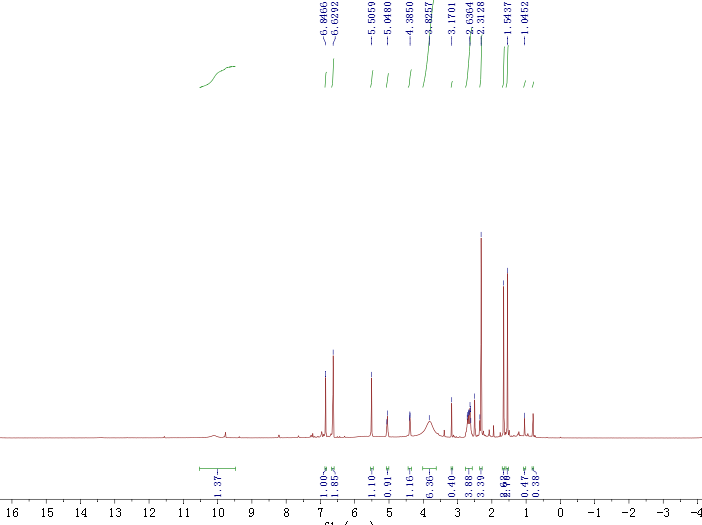 Figure S1 1H NMR spectrum of compound 1 (500 MHz, DMSO-d6)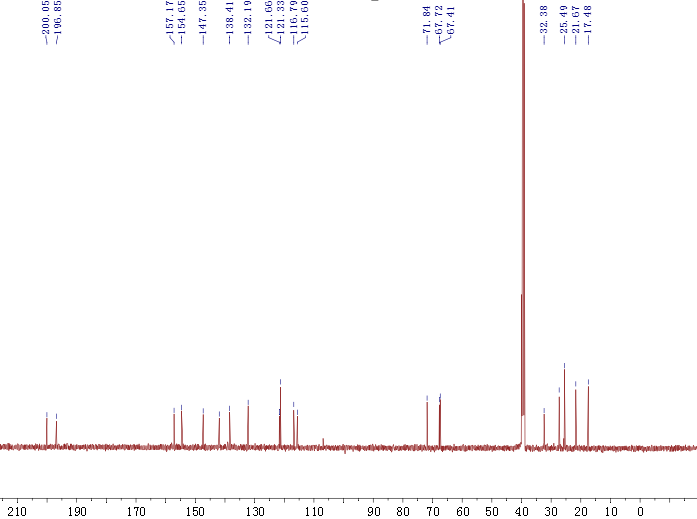 Figure S2 13C NMR spectrum of compound 1 (125 MHz, DMSO-d6)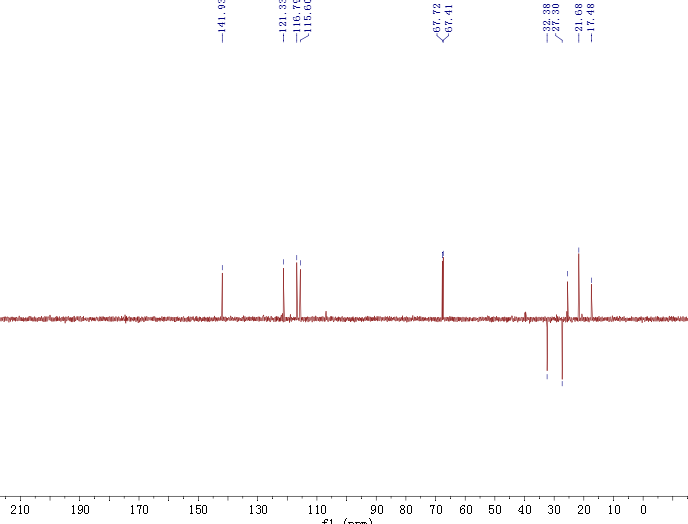 Figure S3 DEPT-135 spectrum of compound 1 (125 MHz, DMSO-d6)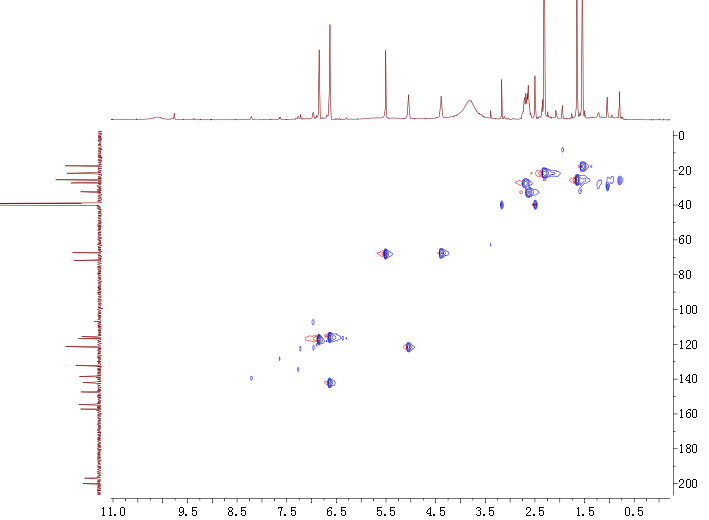 Figure S4 HSQC spectrum of compound 1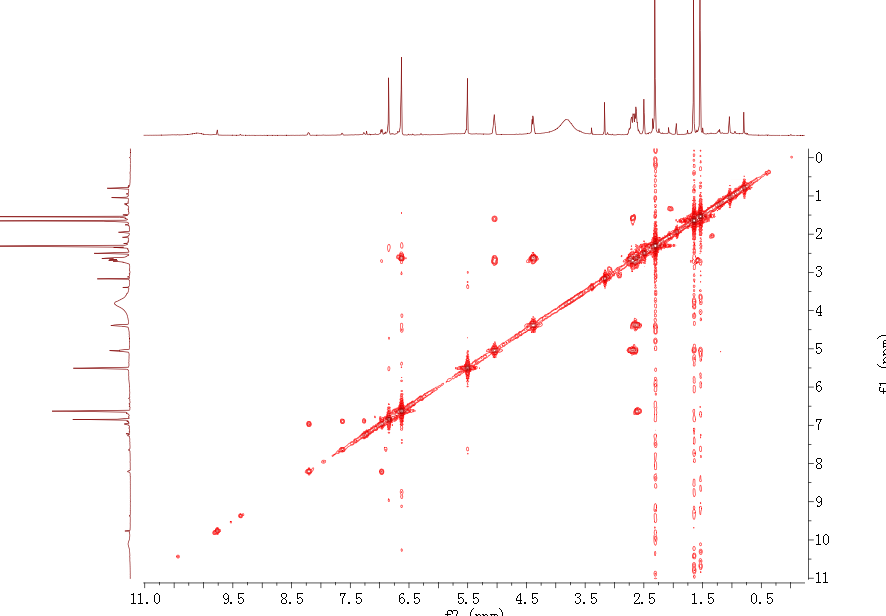 Figure S5 COSY spectrum of compound 1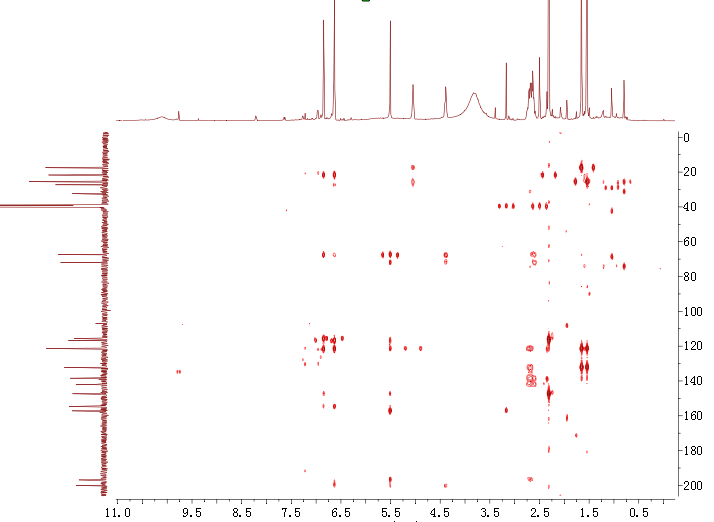 Figure S6 HMBC spectrum of compound 1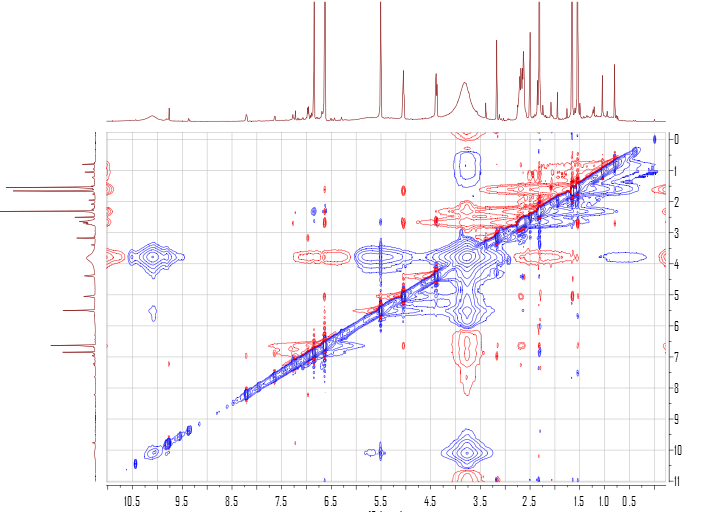 Figure S7 NOESY spectrum of compound 1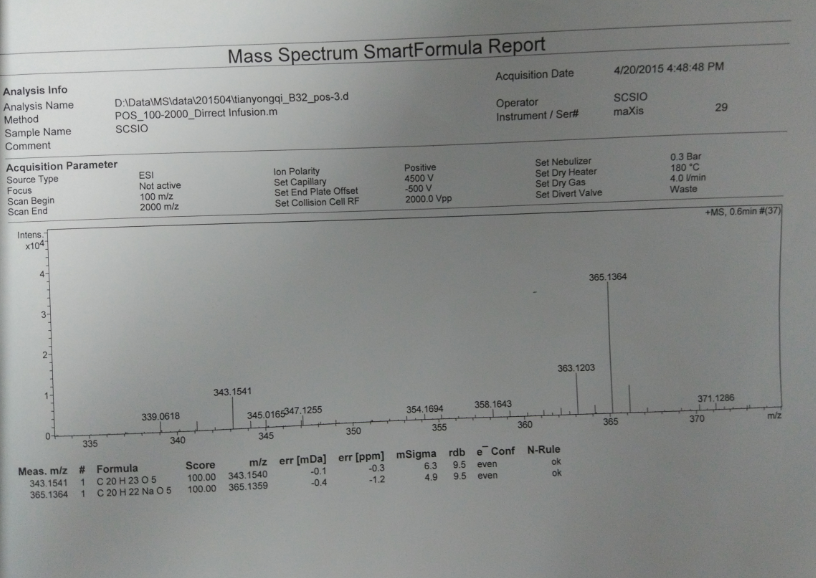 Figure S8 HRESIMS spectrum of compound 1 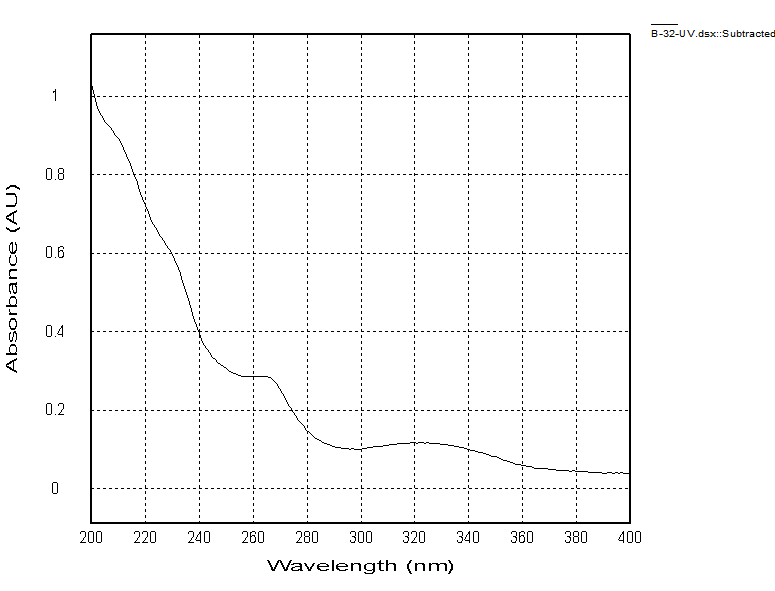 Figure S9 UV spectrum of compound 1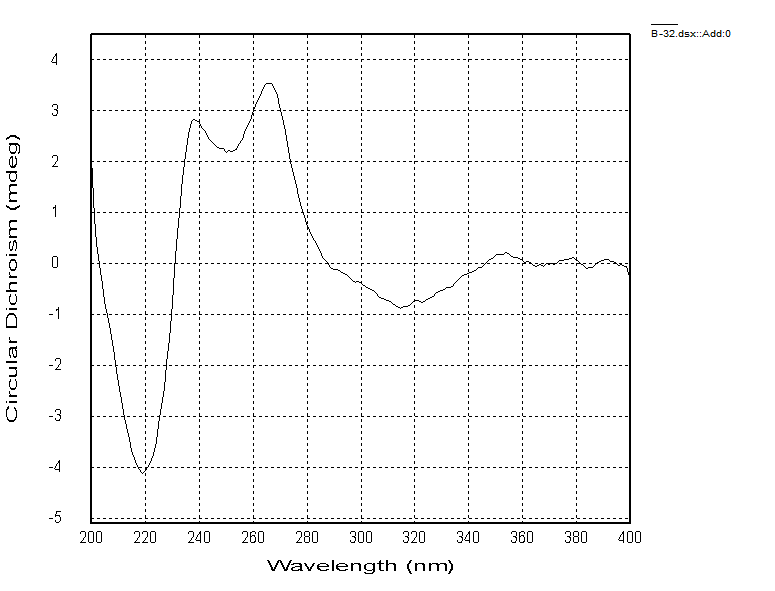 Figure S10 Experimental ECD of compound 1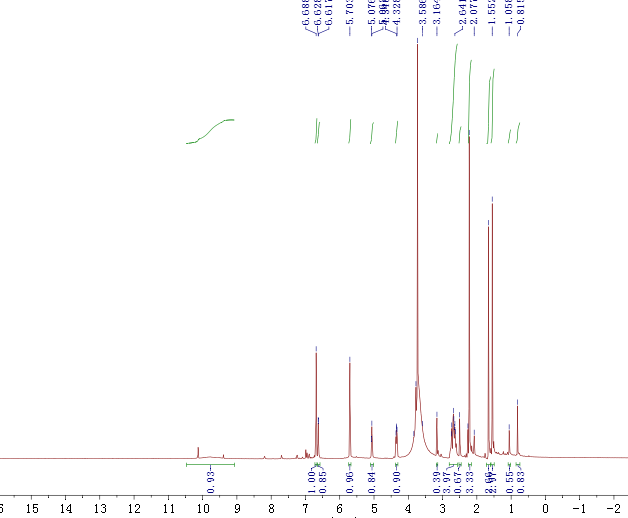 Figure S11 1H NMR spectrum of compound 2 (500 MHz, DMSO-d6)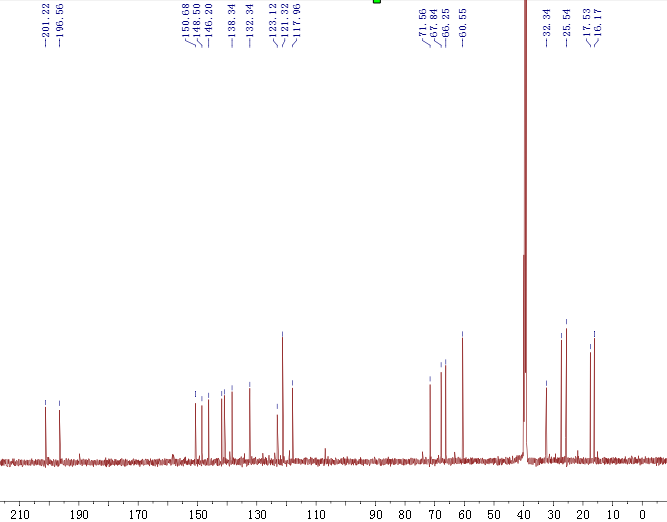 Figure S12 13C NMR spectrum of compound 2 (125 MHz, DMSO-d6)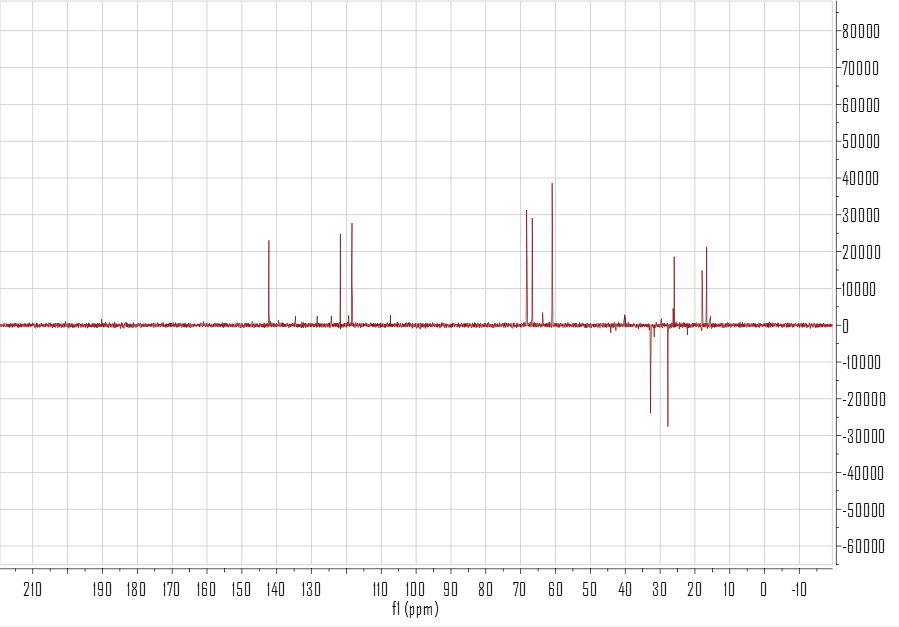 Figure S13 DEPT-135 spectrum of compound 2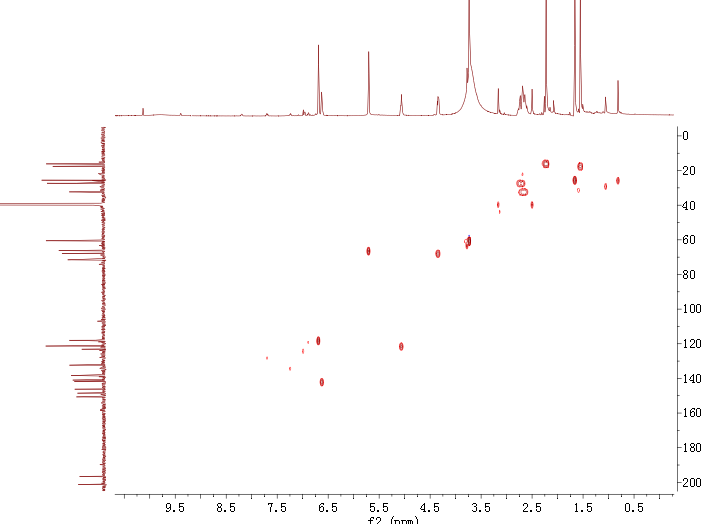 Figure S14 HSQC spectrum of compound 2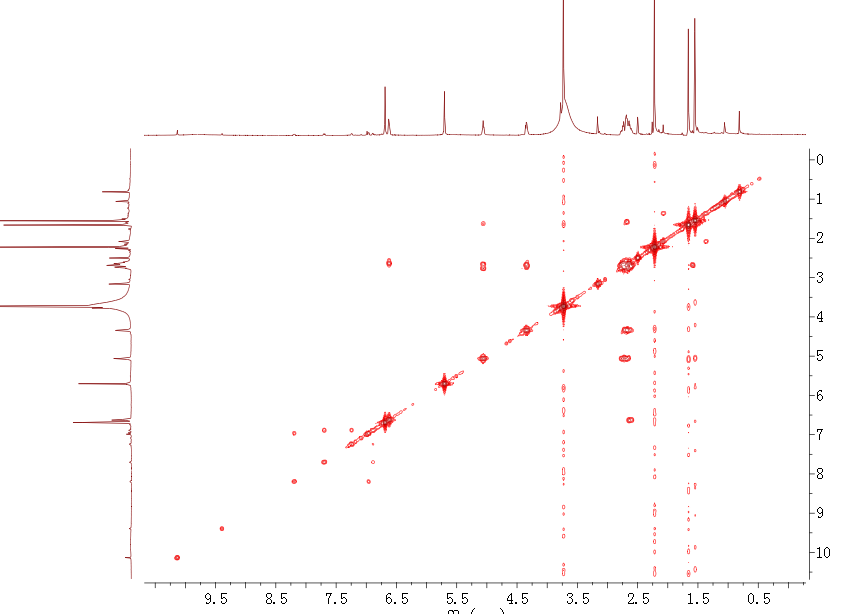 Figure S15 COSY spectrum of compound 2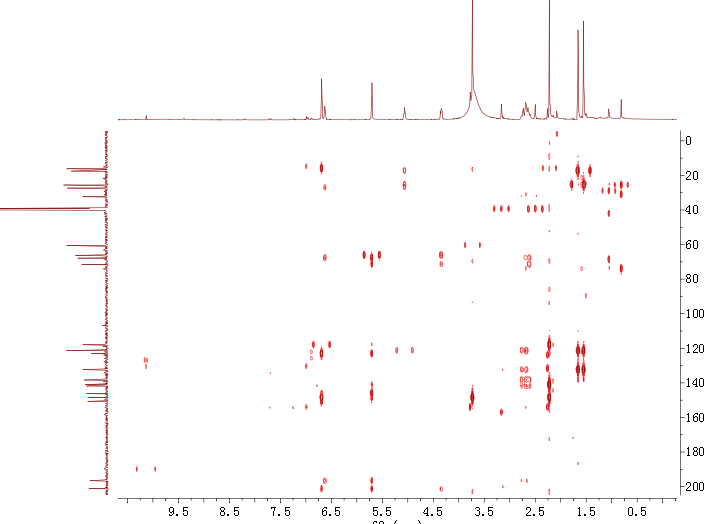 Figure S16 HMBC spectrum of compound 2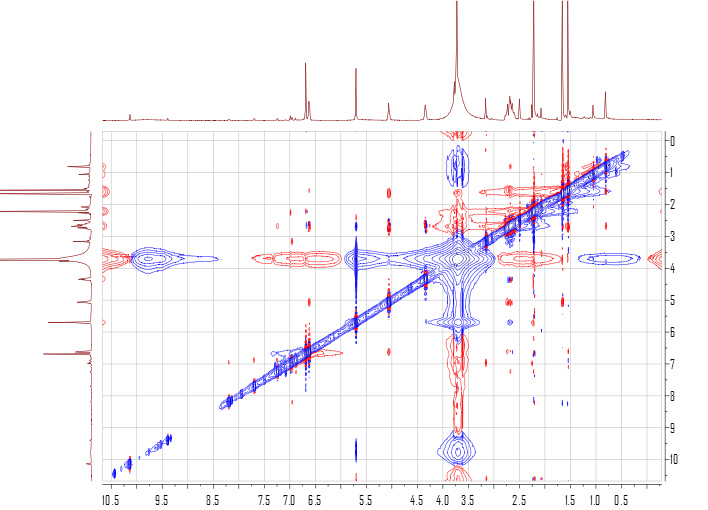 Figure S17 NOESY spectrum of compound 2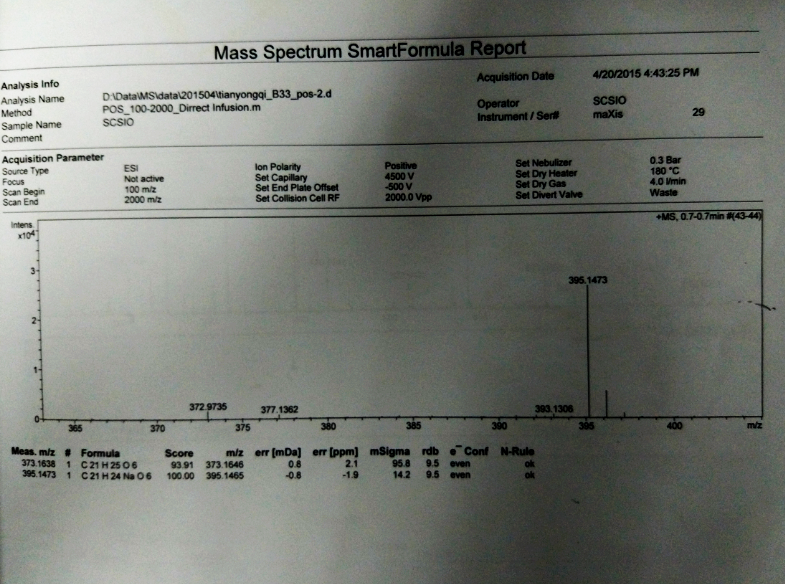 Figure S18 HRESIMS spectrum of compound 2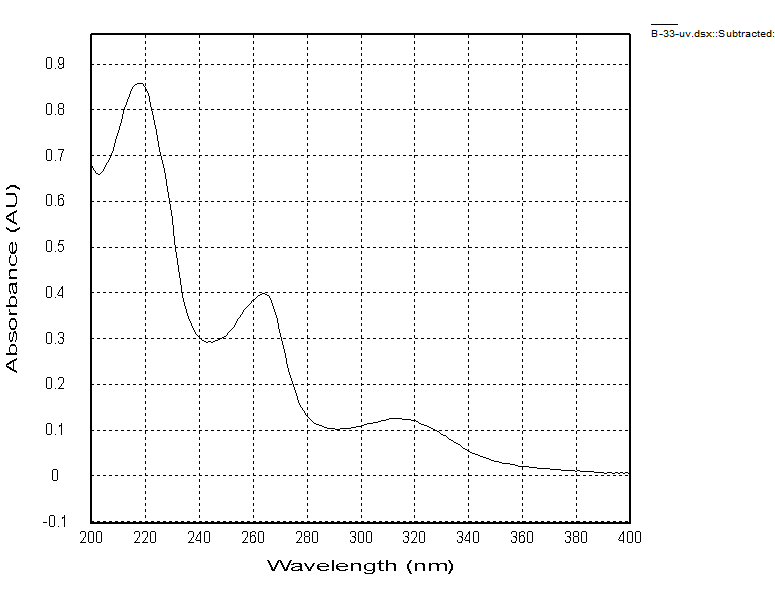 Figure S19 UV spectrum of compound 2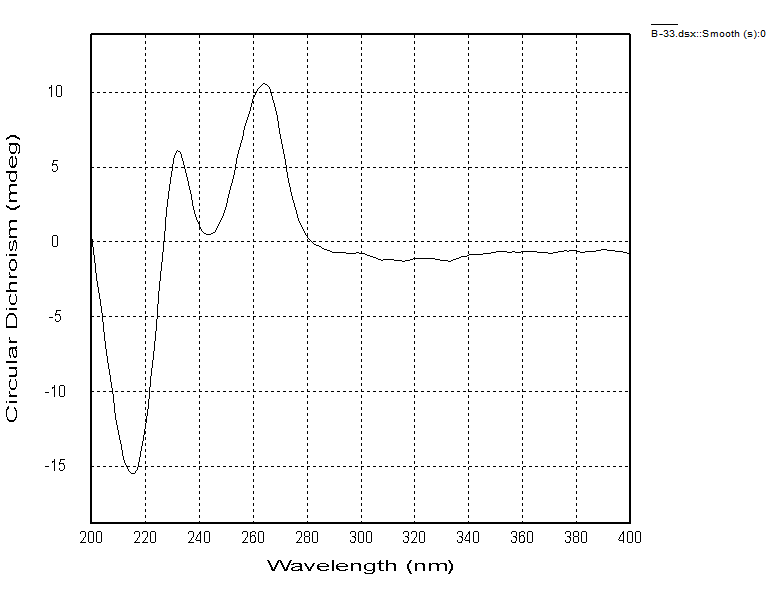 Figure S20 Experimental ECD of compound 2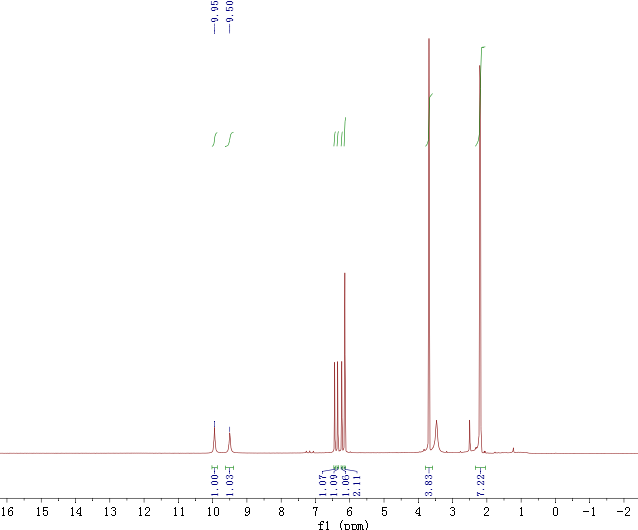 Figure S21 1H NMR spectrum of compound 3 (500 MHz, DMSO-d6)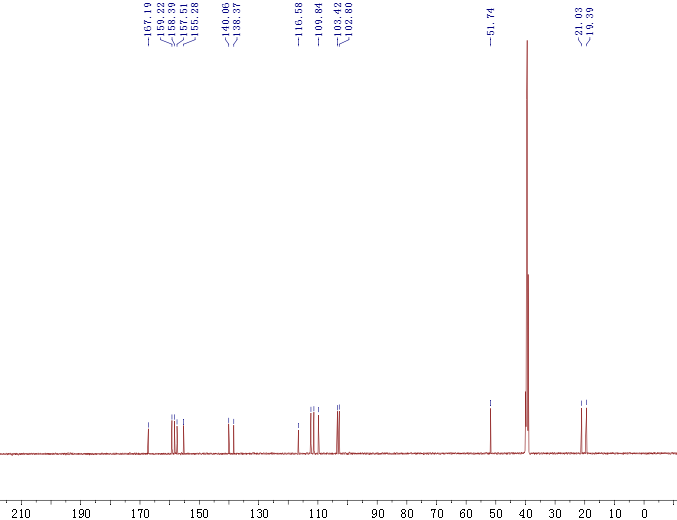 Figure S22 13C NMR spectrum of compound 3 (125 MHz, DMSO-d6)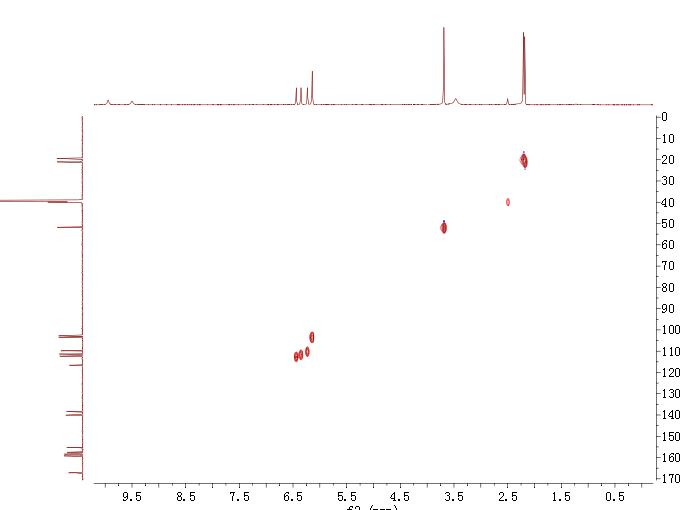 Figure S23 HSQC spectrum of compound 3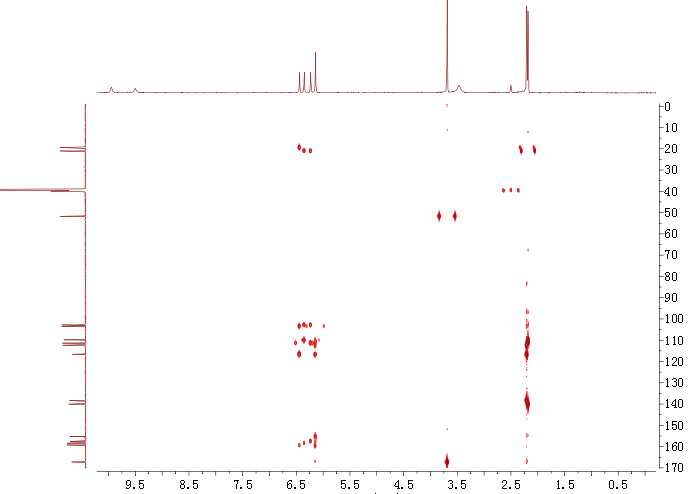 Figure S24 HMBC spectrum of compound 4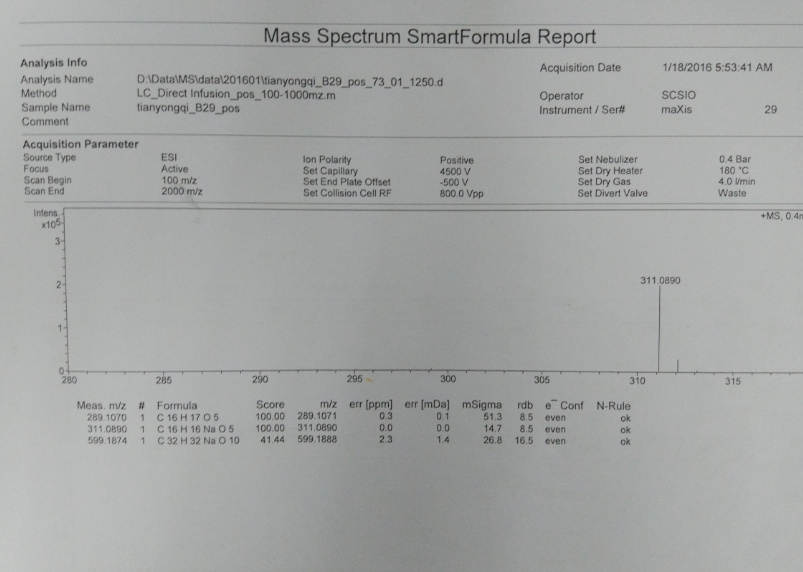 Figure S25 HRESIMS spectrum of compound 3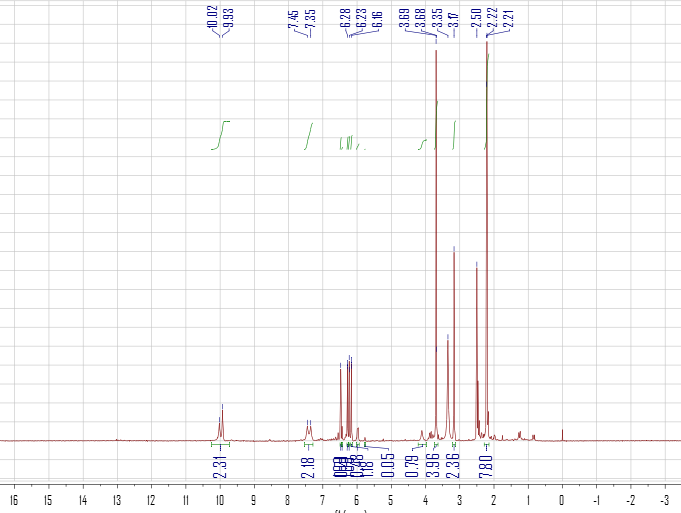 Figure S26 1H NMR spectrum of compound 4 (500 MHz, DMSO-d6)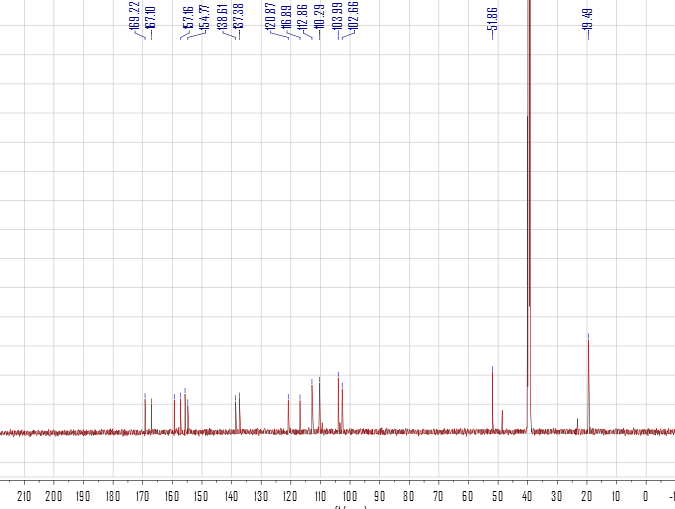 Figure S27 13C NMR spectrum of compound 4 (125 MHz, DMSO-d6)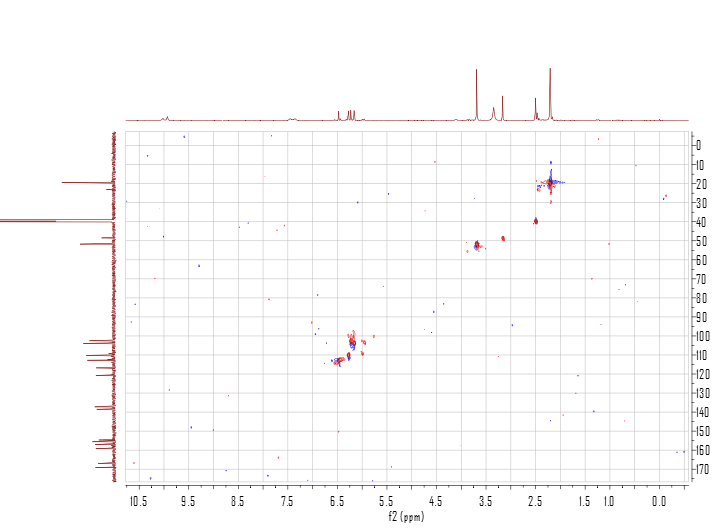 Figure S28 HSQC spectrum of compound 4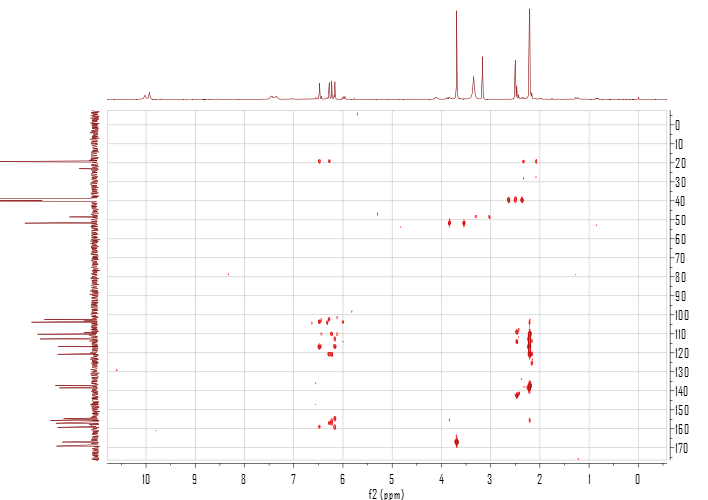 Figure S29 HMBC spectrum of compound 4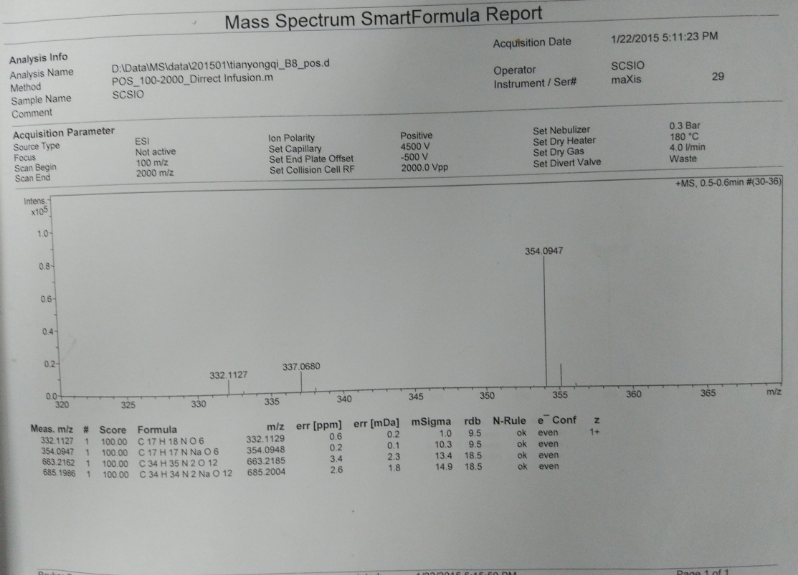 Figure S30 HRESIMS spectrum of compound 4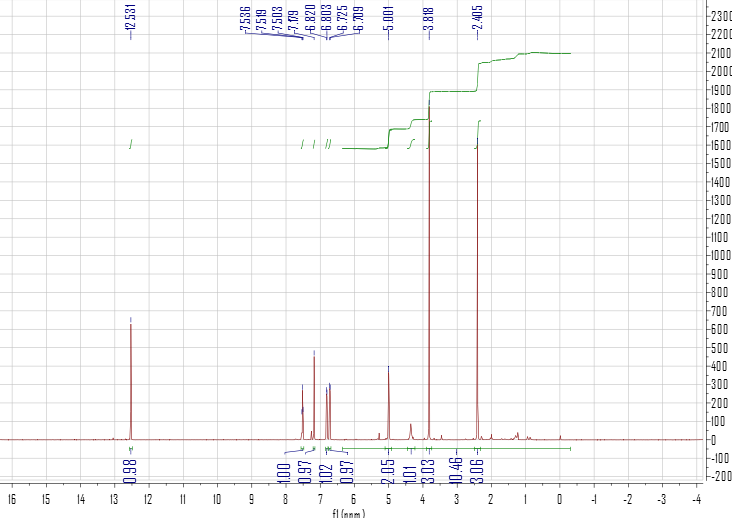 Figure S31 1H NMR spectrum of compound 5 (500 MHz, CDCl3)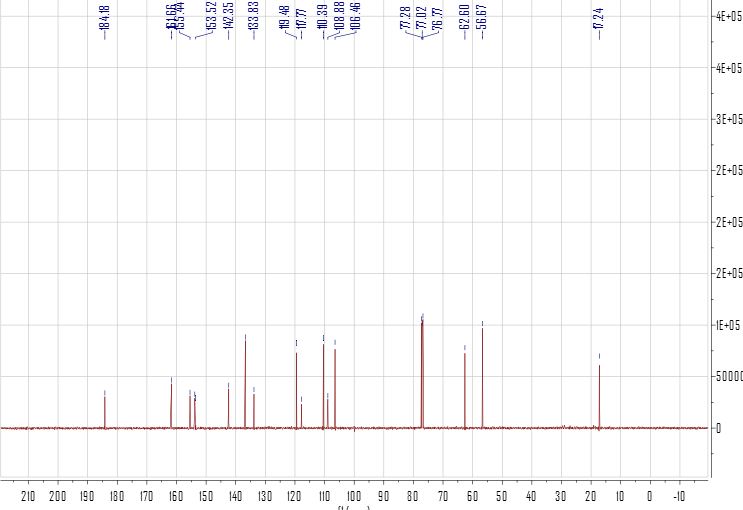 Figure S32 13C NMR spectrum of compound 5 (125 MHz, CDCl3)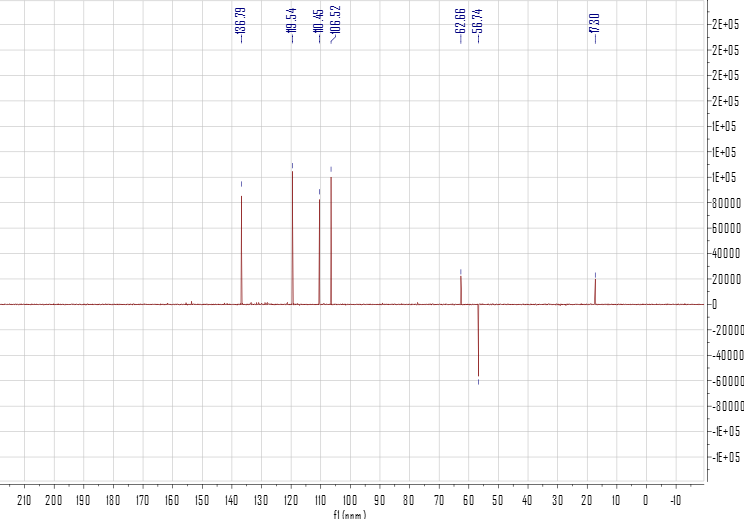 Figure S33 DEPT-135 spectrum of compound 6 (125 MHz, CDCl3)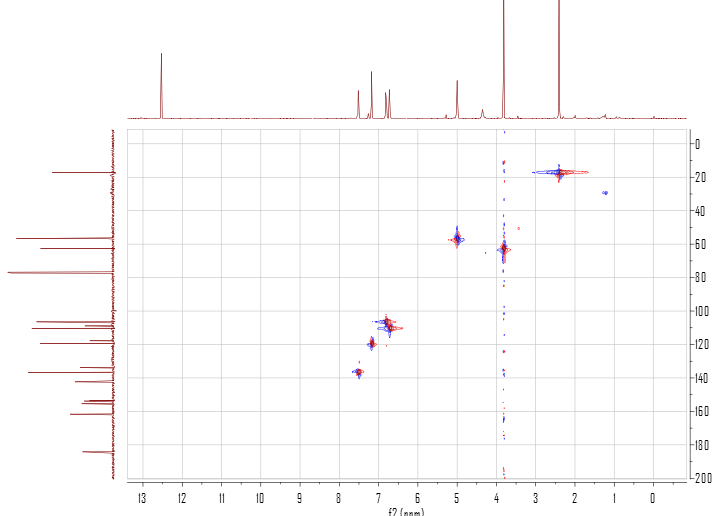 Figure S34 HSQC spectrum of compound 7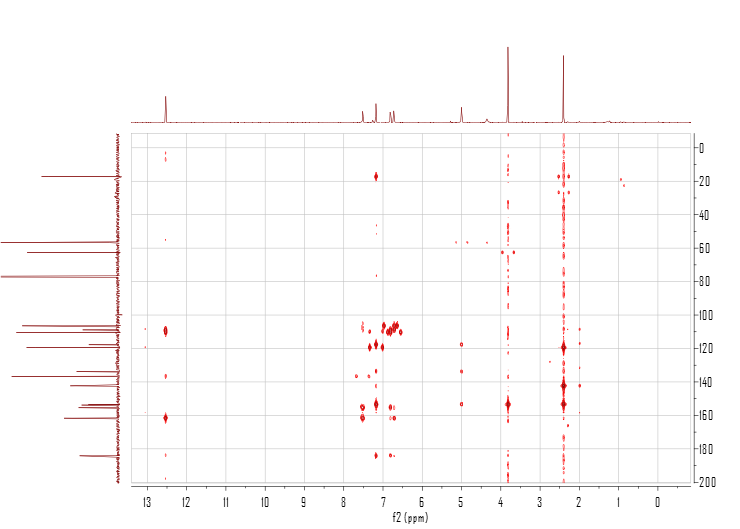 Figure S35 HMBC spectrum of compound 5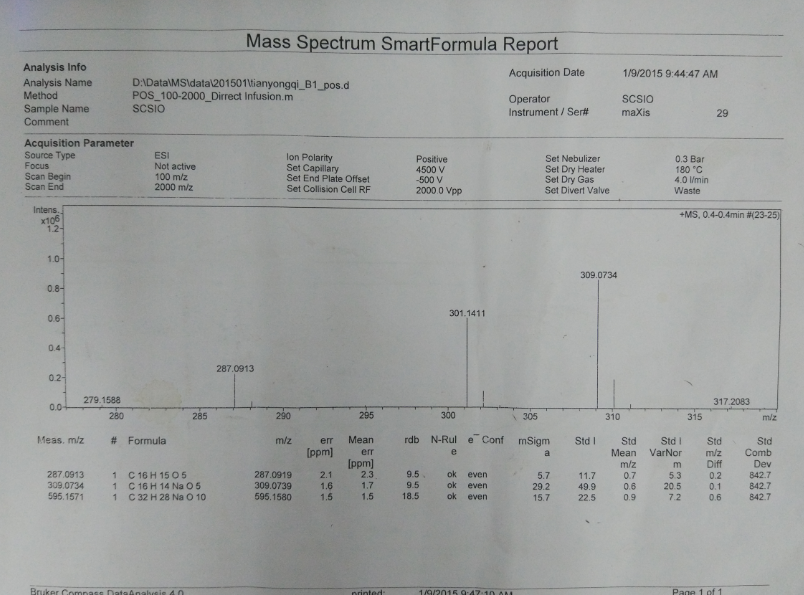 Figure S36 HRESIMS spectrum of compound 5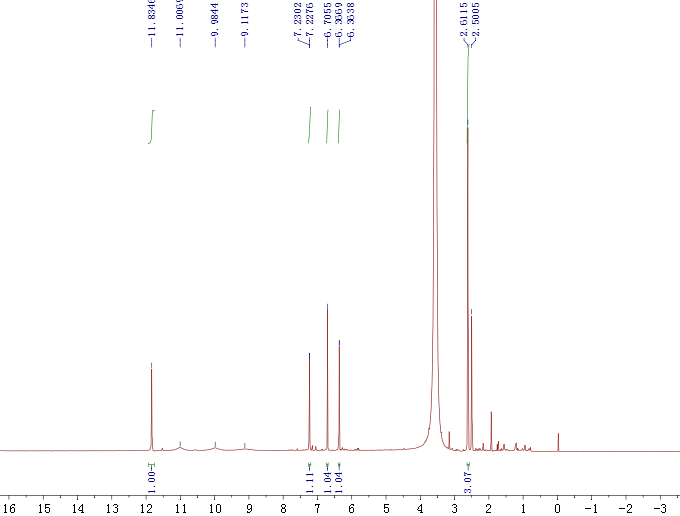 Figure S37 1H NMR spectrum of compound 6 (500 MHz, DMSO-d6)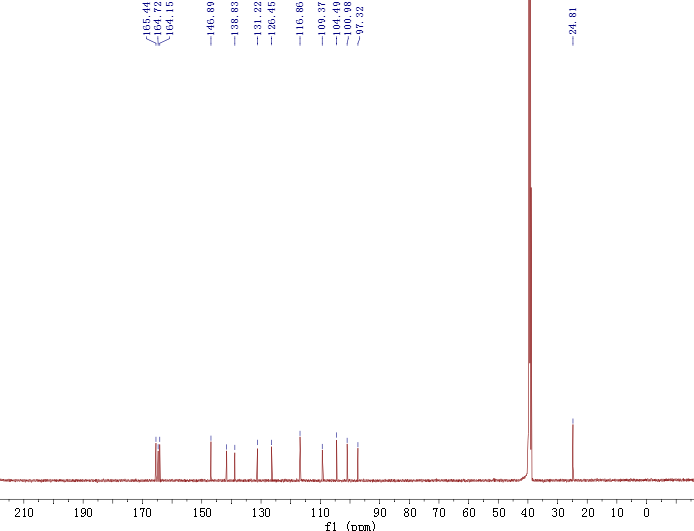 Figure S38 13C NMR spectrum of compound 6 (125 MHz, DMSO-d6)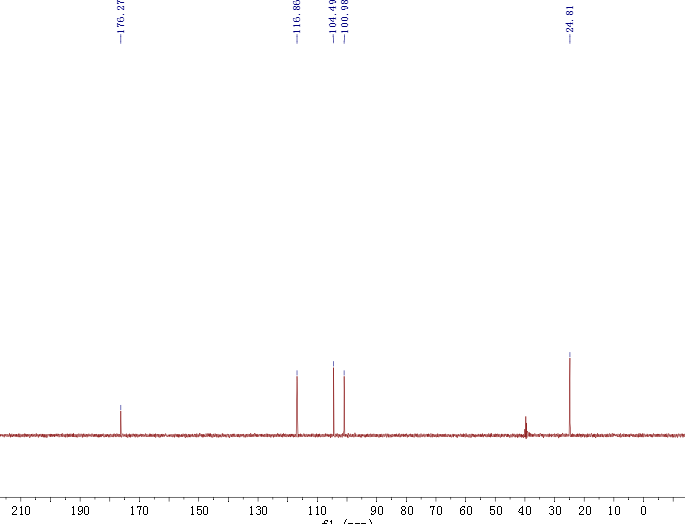 Figure S39 DEPT-135 spectrum of compound 6 (125 MHz, DMSO-d6)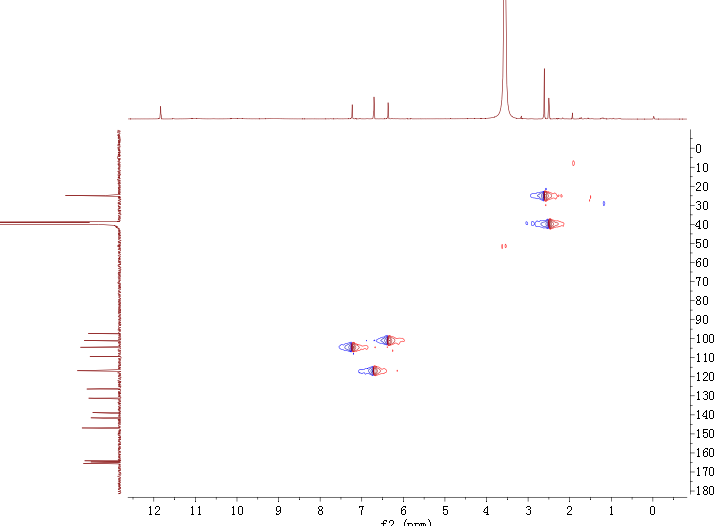 Figure S40 HSQC spectrum of compound 6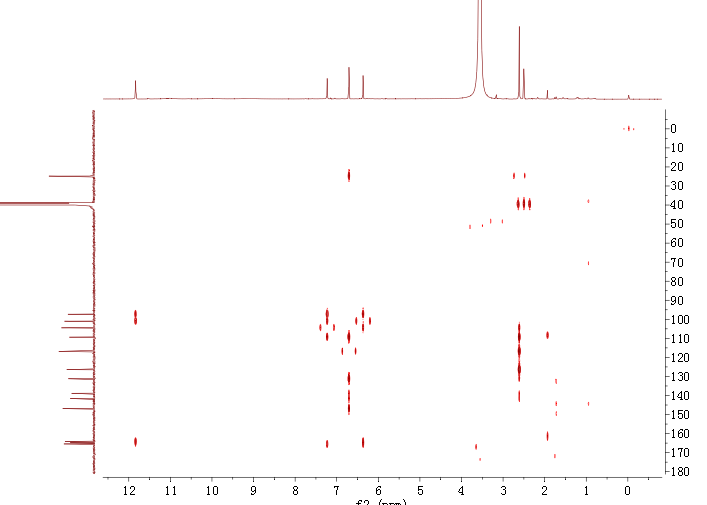 Figure S41 HMBC spectrum of compound 6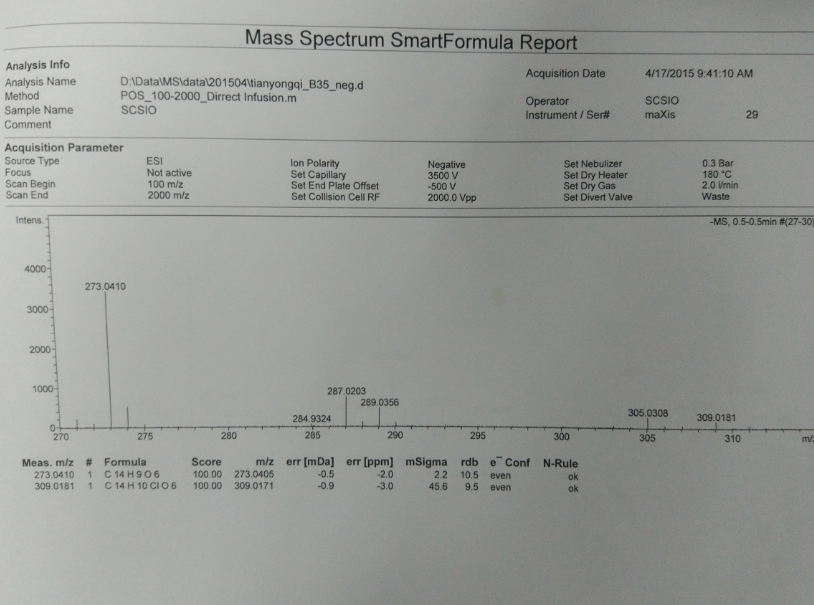 Figure S42 HRESIMS spectrum of compound 6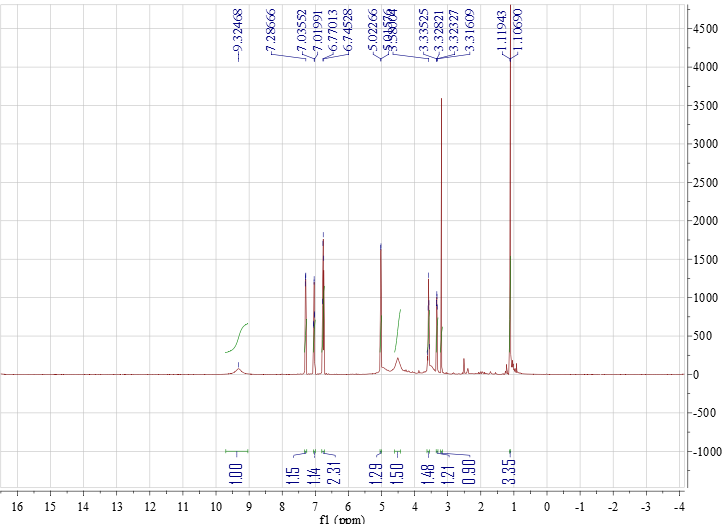 Figure S43 1H NMR spectrum of compound 7 (500 MHz, DMSO-d6)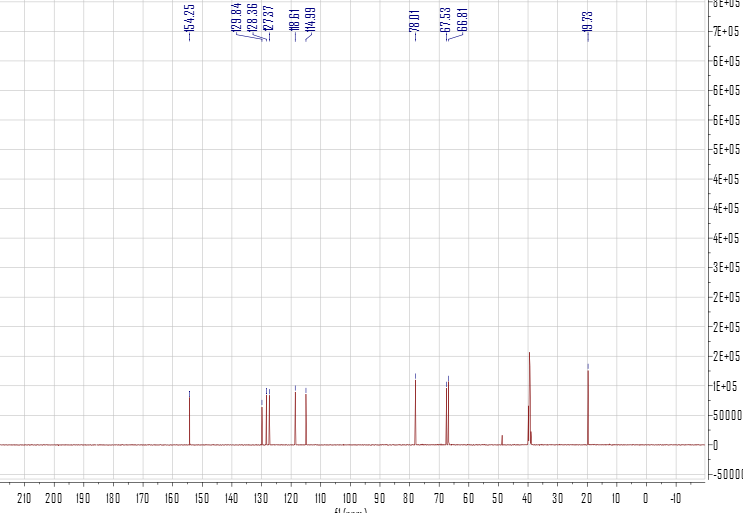 Figure S44 13C NMR spectrum of compound 7 (125 MHz, DMSO-d6)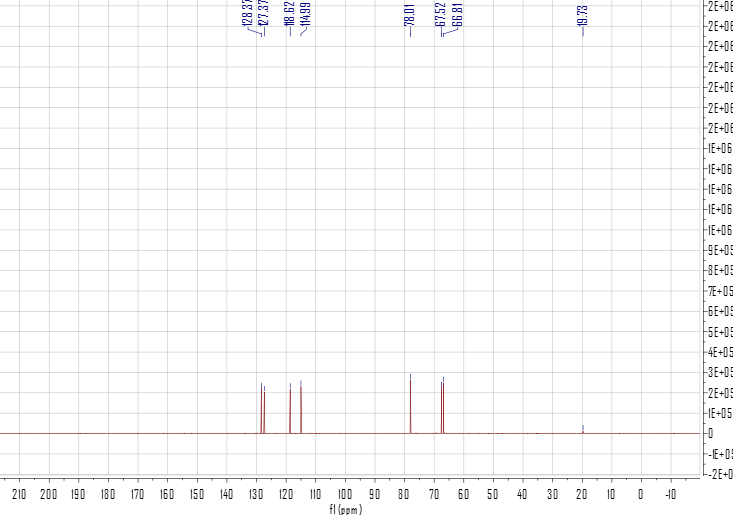 Figure S45 DEPT-135 spectrum of compound 7 (125 MHz, DMSO-d6)  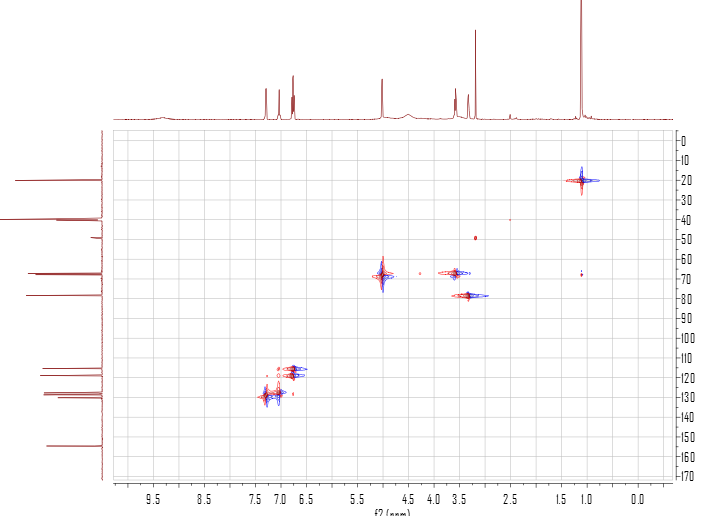 Figure S46 HSQC spectrum of compound 7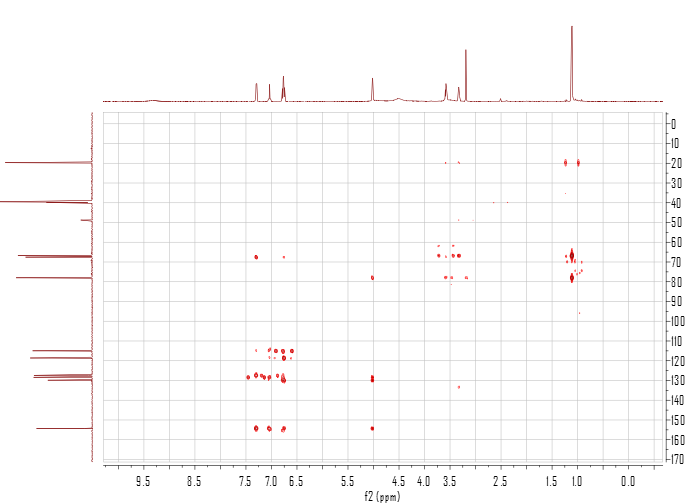 Figure S47 HMBC spectrum of compound 7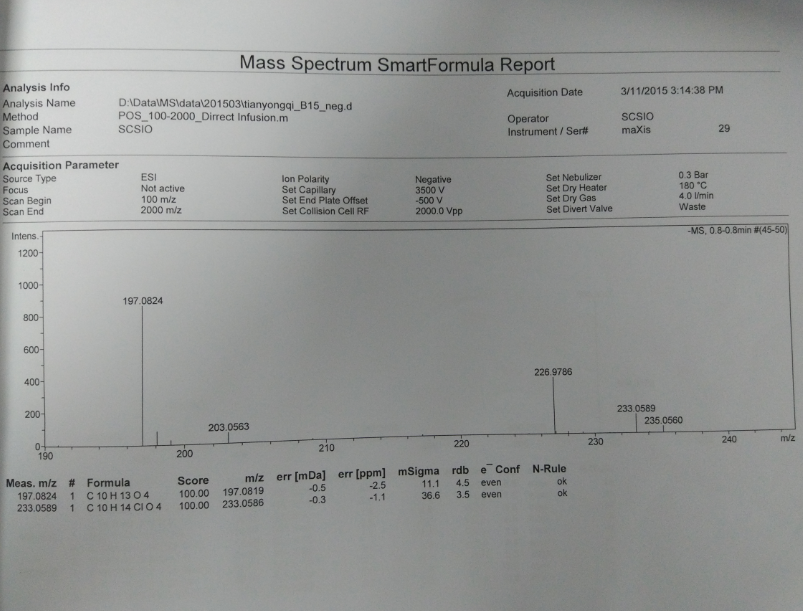 Figure S48 HRESIMS spectrum of compound 7Figure S49 Eight possible stereoisomers (a-h) of compound 1Systematic conformational search was performed by Confab program at MMFF94 force field. Conformers for each configuration were obtained with filtration by RMSD threshold of 2.0 Å. Table S1 Energies of compound 1 at MMFF94 force field.Structures for ECD calculations were optimized at B3LYP/6-311G(d,p) in methanol and optimized at B3LYP/6-31+G(d,p) in gas phase.Table S2 Energies of compound 1 at B3LYP/6-311G(d,p) in methanol.Table S3 Energies of configurations e and f of compound 1 at B3LYP/6-31+G(d,p) in gas phase.Table S4 Standard orientations of configurations of compound 1 at B3LYP/6-311G(d,p) level in methanol for ECD calculations.Table S5 Standard orientations of configurations e and f at B3LYP/6-31+G(d,p) level in gas phase for NMR calculations.Table S6 UV-shift and σ values for ECD spectrum comparisons.Computed 13C-NMR chemical shifts of each conformer were first Boltzmann-weighted averaged, and then fitted to experimental values by Ordinary Least Squares (OLS) Linear Regression method in order to remove systematic error that results from the conformational search and random error from experimental conditions. All computed chemical shifts showed high correlations to the experimental values, while configuration e had the highest R2 and R2adj values and least CMAD and CLAD suggesting that it be the true isomer of compound 1.  Table S7 Statistics of Ordinary Least Squares (OLS) Linear Regression of experimental and computed 13C-NMR chemical shifts.a CMAD = corrected mean absolute deviation, computed as , where  and  refer to the calculated and experimental chemical shifts. b CLAD = corrected largest absolute deviation, computed as .Table S8 Experimental and computed 13C-NMR chemical shifts.Configuration eConfiguration fTable S9 Crystal data and structure refinement for compound 3.Identification code 	02266Empirical formula 	C16H16O5Formula weight 	288.29Temperature 	150(2) KWavelength 	1.54184 ÅCrystal system 	MonoclinicSpace group 	P21/cUnit cell dimensions	a = 11.24184(14) Å	= 90°.b = 8.09453(11) Å	= 101.7202(14)°.c = 16.0237(2) Å	 = 90°.Volume	1427.72(3) Å3Z	4Density (calculated)	1.341 Mg/m3Absorption coefficient	0.832 mm-1F(000)	608Crystal size	0.230 x 0.130 x 0.040 mm3Theta range for data collection	4.016 to 70.560°.Index ranges	-13<=h<=13, -9<=k<=9, -17<=l<=19Reflections collected	11426Independent reflections	2701 [R(int) = 0.0569]Completeness to theta = 67.684°	99.9 %Absorption correction	Semi-empirical from equivalentsMax. and min. transmission	1.00000 and 0.27159Refinement method	Full-matrix least-squares on F2Data / restraints / parameters	2701 / 0 / 199Goodness-of-fit on F2	1.035Final R indices [I>2sigma(I)]	R1 = 0.0465, wR2 = 0.1268R indices (all data)	R1 = 0.0506, wR2 = 0.1330Extinction coefficient	n/aLargest diff. peak and hole	0.243 and -0.247 e.Å-3Cytotoxicity AssayCytotoxicity was assayed with the CCK-8 (Dojindo, Japan) method. 10 Cell lines K562, MCF-7, A549, Huh-7, H1975, Hela, HL7702, HL60, MOLT-4, and DU145 were purchased from Shanghai Cell Bank, Chinese Academy of Sciences. Cells were routinely grown and maintained in RPMI or DMEM media with 10% fetal bovine serum and with 1% penicillin/streptomycin. All cell lines were incubated in a Thermo/ Forma Scientific CO2 water-jacketed incubator with 5% CO2 in air at 37 °C. A cell viability assay was determined with the CCK-8 (Dojindo, Japan) assay. Cells were seeded at a density of 400−800 cells/well in 384-well plates and treated with various concentrations of compounds or solvent control. After 72 h incubation, CCK-8 reagent was added, and absorbance was measured at 450 nm using an Envision 2104 multilabel reader (PerkinElmer, USA). Dose−response curves were plotted to determine the IC50 values using Prism 5.0 (GraphPad Software Inc., USA). COX-2 Inhibitory Activity AssayThe COX-2 enzyme is a well-established target for anti-inflammatory evaluation. Hence, the compounds isolated were tested for COX-2 inhibitory activity using the COX (ovine) inhibitor screening kit, as per the manufacturer’s instructions. The COX-2 enzyme catalyses the biosynthesis of PGH2 from arachidonic acid. In this assay, the PGF2a produced by the reduction of PGH2 with stannous chloride (SnCl2) was measured in this enzyme immunoassay. The stock solutions were prepared in dimethyl sulfoxide, and the final concentration was set as 10 mM for the isolated compounds. The percentage inhibition was calculated by comparison with control incubations. The IC50 values of the most active compounds were calculated from concentration – inhibition response curves.                           ContentsPagesFigure S1. The 1H NMR spectrum of 1 in DMSO4Figure S2. The  NMR spectrum of 1 in DMSO4Figure S3. The DEPT spectrum of 1 in DMSO5Figure S4. The HSQC spectrum of 1 in DMSO5Figure S5. The COSY spectrum of 1 in DMSO6Figure S6. The HMBC spectrum of 1 in DMSO6Figure S7. The NOESY spectrum of 1 in DMSO7Figure S8. The HRESIMS spectrum of 17Figure S9. The UV spectrum of 18Figure S10. Experimental ECD of 18Figure S11. The 1H NMR spectrum of 2 in DMSO9Figure S12. The  NMR spectrum of 2 in DMSO9Figure S13. The DEPT spectrum of 2 in DMSO10Figure S14. The HSQC spectrum of 2 in DMSO10Figure S15. The COSY spectrum of 2 in DMSO11Figure S16. The HMBC spectrum of 2 in DMSO11Figure S17. The NOESY spectrum of 2 in DMSO12Figure S18. The HRESIMS spectrum of 212Figure S19. The UV spectrum of 213Figure S20. Experimental ECD of 213Figure S21. The 1H NMR spectrum of 3 in DMSO14Figure S22. The  NMR spectrum of 3 in DMSO14Figure S23. The HSQC spectrum of 3 in DMSO15Figure S24. The HMBC spectrum of 3 in DMSO15Figure S25. The HRESIMS spectrum of 316Figure S26. The 1H NMR spectrum of 4 in DMSO16Figure S27. The  NMR spectrum of 4 in DMSO17Figure S28. The HSQC spectrum of 4 in DMSO17Figure S29. The HMBC spectrum of 4 in DMSO18Figure S30. The HRESIMS spectrum of 418Figure S31. The 1H NMR spectrum of 5 in CDCl319Figure S32. The  NMR spectrum of 5 in CDCl319Figure S33. The DEPT spectrum of 5 in CDCl320Figure S34. The HSQC spectrum of 5 in CDCl320Figure S35. The HMBC spectrum of 5 in CDCl321Figure S36. The HRESIMS spectrum of 521Figure S37. The 1H NMR spectrum of 6 in DMSO22Figure S38. The  NMR spectrum of 6 in DMSO22Figure S39. The DEPT spectrum of 6 in DMSO23Figure S40. The HSQC spectrum of 6 in DMSO23Figure S41. The HMBC spectrum of 6 in DMSO24Figure S42. The HRESIMS spectrum of 724Figure S43. The 1H NMR spectrum of 7 in DMSO25Figure S44. The  NMR spectrum of 7 in DMSO25Figure S45. The DEPT spectrum of 7 in DMSO26Figure S46. The HSQC spectrum of 7 in DMSO26Figure S47. The HMBC spectrum of 7 in DMSO27Figure S48. The HRESIMS spectrum of 727Figure S49 Eight possible stereoisomers (a-h) of 128Table S1 Energies of 1 at MMFF94 force field.28-29Table S2 Energies of 1 at B3LYP/6-311G(d,p) in methanol29-33Table S3 Energies of configurations e and f of 1 at B3LYP/6-31+G(d,p) in gas phase.33-34Table S4 Standard orientations of configurations of 1 at B3LYP/6-311G(d,p) level in methanol for ECD calculations.34-73Table S5 Standard orientations of configurations e and f at B3LYP/6-31+G(d,p) level in gas phase for NMR calculations.73-83Table S6 UV-shift and σ values for ECD spectrum comparisons.83Table S7 Statistics of Ordinary Least Squares (OLS) Linear Regression of experimental and computed 13C-NMR chemical shifts.84Table S8 Experimental and computed 13C-NMR chemical shifts of e and f85Table S9 Crystal data and structure refinement for 385-86Cytotoxicity Assay86COX-2 Inhibitory Activity Assay86ConfigurationConformerEnergy (kcal/mol)Population (%)a138.8245.54a239.2023.63a339.2621.51a439.828.30b142.6539.50b242.9324.90b343.0121.78b443.3811.50c144.2735.29c244.4426.39c344.6020.07c444.7017.01d146.0139.40d246.2326.89d346.4319.20d446.6812.64e146.0140.35e246.1631.22e346.4718.37e446.928.65f144.4435.27f244.4832.98f344.7720.29f445.258.94g142.6538.32g242.7532.35g343.1117.66g443.528.85h138.8246.23h239.1924.42h339.4715.25h439.7010.34ConfigurationConformerStructureE (Hartree)E (kcal/mol)Population (%)a1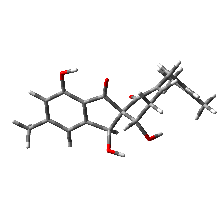 -1151.80101303-722766.0418.22a2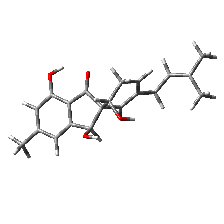 -1151.80150795-722766.3530.79a3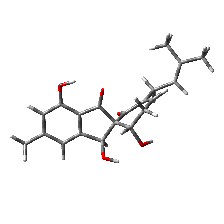 -1151.80154509-722766.3832.02a4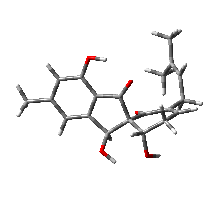 -1151.80105119-722766.0718.97b1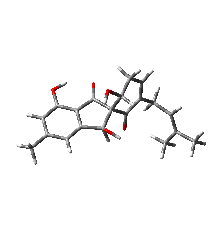 -1151.80356528-722767.6416.52b2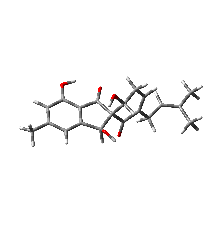 -1151.80412029-722767.9929.76b3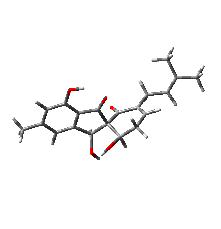 -1151.80418957-722768.0432.02b4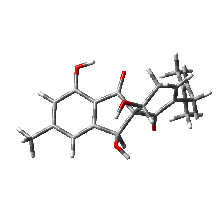 -1151.80382230-722767.8021.70c1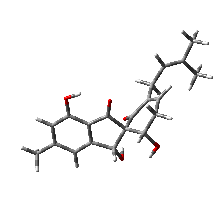 -1151.80269722-722767.1034.14c2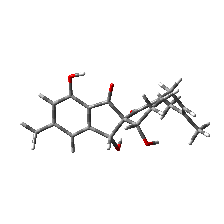 -1151.80083476-722765.934.74c3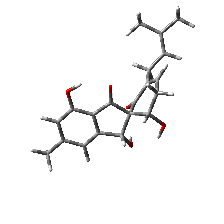 -1151.80262762-722767.0631.71c4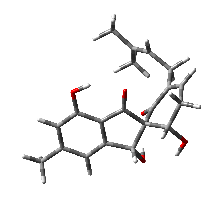 -1151.80255619-722767.0129.40d1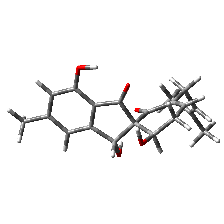 -1151.80292104-722767.2417.65d2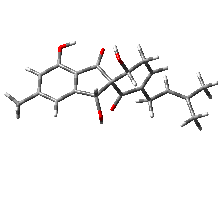 -1151.80342311-722767.5530.04d3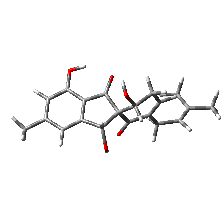 -1151.80343752-722767.5630.50d4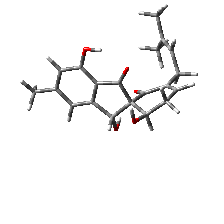 -1151.80312081-722767.3621.81e1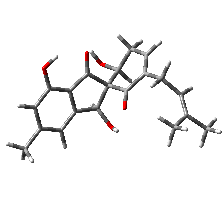 -1151.80292104-722767.2417.65e2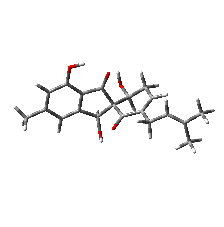 -1151.80342311-722767.5530.04e3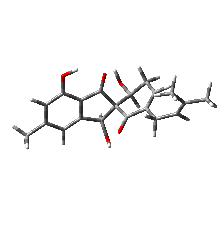 -1151.80343752-722767.5630.50e4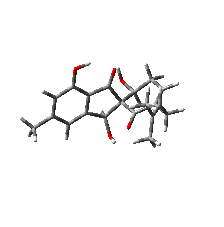 -1151.80312080-722767.3621.81f1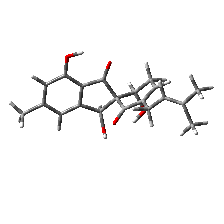 -1151.80269722-722767.1034.14f2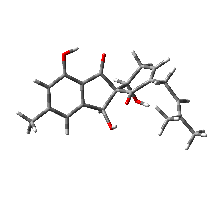 -1151.80083476-722765.934.74f3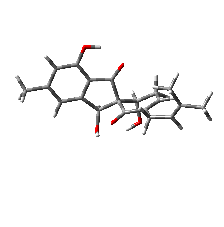 -1151.80262752-722767.0631.71f4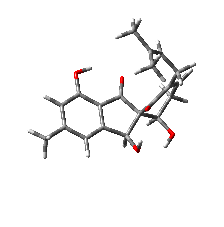 -1151.80255619-722767.0129.40g1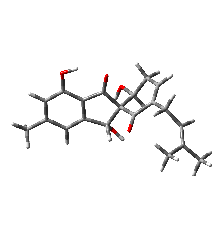 -1151.80356528-722767.6416.52g2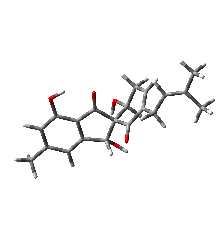 -1151.80412029-722767.9929.76g3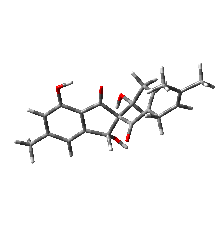 -1151.80418957-722768.0432.02g4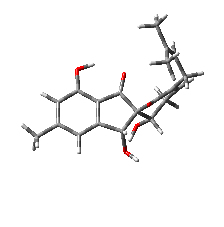 -1151.80382230-722767.8021.70h1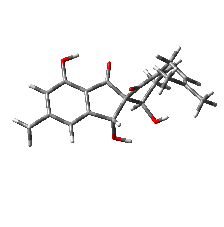 -1151.80101303-722766.0418.22h2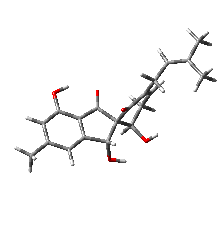 -1151.80150795-722766.3530.79h3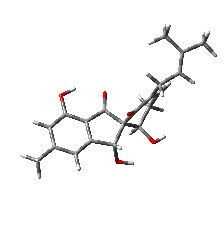 -1151.80154509-722766.3832.02h4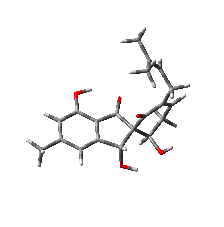 -1151.80105119-722766.0718.97ConfigurationConformerStructureE (Hartree)E (kcal/mol)Population (%)e1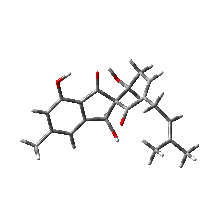 -1151.56886485-722620.3712.70e2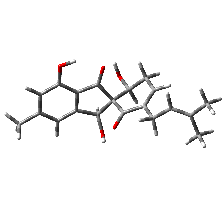 -1151.56982782-722620.9735.25e3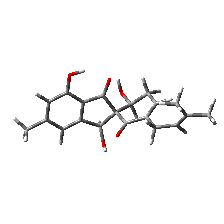 -1151.56986271-722620.9936.58e4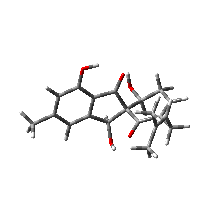 -1151.56905090-722620.4815.47f1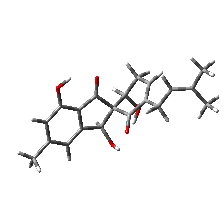 -1151.56907327-722620.5037.78f2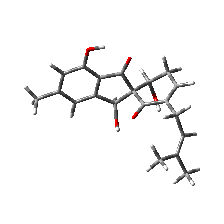 -1151.56652537-722618.902.54f3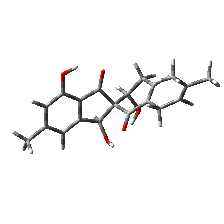 -1151.56909578-722620.5138.70f4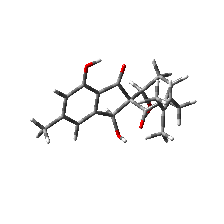 -1151.56851814-722620.1520.98Conformer a-1Conformer a-1Conformer a-1CenterAtomicAtomicCoordinates (Angstroms)Coordinates (Angstroms)Coordinates (Angstroms)NumberNumberTypeXYZ1604.3824800.855910-0.9271902105.2507500.990380-1.5617603604.2533001.5879200.2606504603.1282701.4112601.0930705103.0450601.9721702.0167706602.1511800.5129900.7100607602.284730-0.212550-0.4742708603.400800-0.057780-1.3116509600.8897000.1072201.44258010100.2638700.9791101.64955011600.131910-0.8524300.44296012601.162990-1.095000-0.6957101360-0.327240-2.1689001.11271014100.549360-2.7192601.4519301560-1.162070-3.0326200.1722001610-0.513201-3.512040-0.5677101710-1.623361-3.8368300.7528001860-2.216570-2.245500-0.5434901910-3.046640-2.810850-0.9598202060-2.201730-0.909830-0.7080502160-1.053820-0.111270-0.22032022801.039430-1.872750-1.6368602380-0.9947701.096650-0.38072024801.278430-0.5286302.65517025100.458430-0.8490003.0621602680-1.050070-1.8785002.3249202710-1.912750-1.5096902.0969802860-3.324980-0.159230-1.3978102910-2.8983100.612770-2.0381003010-3.853180-0.866490-2.0467503160-4.3082000.429950-0.4124603210-4.798730-0.3104800.2182003360-4.6423501.714120-0.2344803460-5.6696302.1031100.8015803510-6.5118102.6300800.3378903610-5.2393902.7925601.5375703710-6.0610801.2340601.3340103860-4.0671102.873040-1.0074003910-4.8606203.404790-1.5452104010-3.3045802.577270-1.7257504110-3.6168303.598720-0.32052042803.528040-0.766990-2.45141043102.749350-1.351100-2.52703044605.3158002.5856700.64662045104.9608603.6067600.47190046106.2294602.4451600.06788047105.5601602.5072201.708690Conformer a-2Conformer a-2Conformer a-2CenterAtomicAtomicCoordinates (Angstroms)Coordinates (Angstroms)Coordinates (Angstroms)NumberNumberTypeXYZ1604.567729-1.470582-0.0996702105.311929-2.2465420.0369703604.838110-0.365782-0.9172204603.8713500.646319-1.0972105104.0932301.501849-1.7247906602.6521400.523329-0.4603707602.388799-0.5789510.3540508603.339659-1.5922010.5522609601.4785901.480200-0.45518010101.1351201.675920-1.47403011600.3425800.7239300.33927012601.061459-0.5267500.9207401360-0.3022101.5997411.44031014100.4578311.8628202.1749501560-1.4748400.9001112.1193101610-1.1027100.1300612.8026301710-2.0099701.6311122.7323101860-2.4134000.2635921.1399501910-3.4192700.0535321.4915002060-2.094740-0.066198-0.1245502160-0.7260800.176161-0.63578022800.582609-1.3470301.6974702380-0.420090-0.084949-1.78815024801.9035812.6866900.16931025101.1135313.2455300.2332302680-0.7078692.8651110.8838802710-1.4879592.7295710.3312402860-3.067511-0.691718-1.1109302910-3.2715700.037312-1.9001303010-2.540381-1.511058-1.6132803160-4.336211-1.221557-0.5029303210-4.204811-2.1025770.1237003360-5.581841-0.752047-0.6513203460-6.750361-1.4404860.0115003510-7.482451-1.769346-0.7353303610-7.278651-0.7537460.6829303710-6.435461-2.3115860.5892103860-5.9533400.461163-1.4660903910-6.6388400.184454-2.2753604010-5.0946900.965933-1.9079004110-6.4875401.186904-0.84256042803.082728-2.6530211.34370043102.183708-2.5420801.70799044606.173230-0.248332-1.60791045106.042470-0.153192-2.68964046106.805399-1.115133-1.41324047106.7047400.646197-1.269500Conformer a-3Conformer a-3Conformer a-3CenterAtomicAtomicCoordinates (Angstroms)Coordinates (Angstroms)Coordinates (Angstroms)NumberNumberTypeXYZ1604.362760-1.7192410.2018202105.022030-2.5384110.4643903604.776450-0.743121-0.7144504603.9241000.328259-1.0543805104.2589301.085789-1.7535306602.6708500.391339-0.4765607602.264480-0.5832310.4354508603.100890-1.6526410.7930609601.6016601.451779-0.63352010101.3177601.563499-1.68308011600.3652500.9054990.18351012600.928740-0.3390010.9272001360-0.2200891.9591101.15350014100.5389112.2255591.8879401560-1.4814201.4606601.8517501610-1.2141100.7361102.6277001710-1.9563992.3048102.3600701860-2.4485200.8177200.9046901910-3.4799300.7389001.2356602060-2.1253100.326180-0.3049302160-0.7208700.362530-0.77375022800.338240-1.0180311.7613202380-0.402790-0.067620-1.87089024802.1248312.673479-0.12401025101.3948913.311089-0.1594802680-0.4731093.1895500.4475302710-1.2421193.072230-0.1244902860-3.120050-0.325540-1.2509902910-2.9273800.076100-2.2525503010-2.876730-1.389420-1.3228903160-4.565650-0.107970-0.9013803210-4.9104500.918660-1.0175403360-5.460600-1.013840-0.4858103460-6.890960-0.615640-0.2137903510-7.168940-0.8407900.8223803610-7.580630-1.181990-0.8505403710-7.0574500.448700-0.3904803860-5.165150-2.474220-0.2547603910-5.417900-2.7536000.7743404010-4.122230-2.738540-0.4271604110-5.786620-3.098790-0.90684042802.705590-2.5879411.68021043101.806830-2.3525411.98030044606.137060-0.844751-1.35616045106.044390-1.175791-2.39583046106.776430-1.557111-0.83350047106.6368700.126759-1.371080Conformer a-4Conformer a-4Conformer a-4CenterAtomicAtomicCoordinates (Angstroms)Coordinates (Angstroms)Coordinates (Angstroms)NumberNumberTypeXYZ1603.621182-1.8528680.7006302104.168122-2.6411781.2046203604.056432-1.371378-0.5407404603.346661-0.345798-1.2006505103.6961210.026032-2.1570506602.2125910.169051-0.6041607601.785161-0.3126690.6341308602.480382-1.3276791.3094309601.3131601.292230-1.07567010100.9178611.080730-2.07217011600.1234901.320110-0.03935012600.5828310.3491201.0848501360-0.1701902.7448200.48892014100.7088703.1133901.0162201560-1.3901202.7864691.4037601610-1.1286002.3869892.3891801710-1.6763313.8311791.5558701860-2.5485002.0044890.8648301910-3.5260002.2398281.2784902060-2.4601191.037299-0.0662302160-1.1459590.677589-0.64748022800.0129610.1494502.1529302380-1.044119-0.128291-1.55732024802.0845402.489361-1.08724025101.4672903.200101-1.3200802680-0.3204413.655140-0.6176502710-1.1603313.480309-1.0605502860-3.6640590.248508-0.5448402910-4.5615190.842918-0.3423103010-3.5997090.116788-1.6249703160-3.785158-1.0821420.1622603210-3.914388-0.9994521.2405703360-3.754148-2.312202-0.3655003460-3.908267-3.5291920.5148403510-3.028387-4.1788320.4389703610-4.767817-4.1329030.2004503710-4.045287-3.2590421.5637403860-3.574218-2.620522-1.8298003910-2.723747-3.297192-1.9705504010-3.398718-1.734992-2.4379404110-4.455017-3.142482-2.22187042802.065912-1.7877492.50715043101.267102-1.2861102.75889044605.297302-1.944328-1.17761045105.078762-2.324478-2.17956046105.715372-2.758037-0.58434047106.064802-1.172287-1.288280Conformer b-1Conformer b-1Conformer b-1CenterAtomicAtomicCoordinates (Angstroms)Coordinates (Angstroms)Coordinates (Angstroms)NumberNumberTypeXYZ160-4.481839-0.573460-1.065790210-5.372289-0.502651-1.679600360-4.433519-1.4695600.011050460-3.274329-1.5713900.807260510-3.242749-2.2702001.634890660-2.190029-0.7680500.507610760-2.2495100.133880-0.553900860-3.3901700.242130-1.364250960-0.835179-0.7064501.1773601010-0.287569-1.6319000.9891201160-0.0732800.4773900.4700601260-1.0361000.908930-0.66925013600.1964201.6527401.44856014100.8206601.2507302.25645015600.9611402.7839800.77889016100.2890903.3431900.11839017101.3001003.4894801.54364018602.1305102.285260-0.00802019102.8976803.016671-0.24979020602.2982501.017380-0.42574021601.2481500.005680-0.1776702280-0.8129501.757300-1.52697023801.378891-1.158390-0.5223202480-1.016169-0.5307202.5871002510-0.257469-0.9059303.0474102680-1.0085502.1774801.9856202710-1.3578101.4807002.55996028603.5423400.559201-1.16343029103.255050-0.137939-1.95049030103.9882301.434261-1.64948031604.563630-0.057099-0.23495032104.9083100.6147910.55014033605.083971-1.290149-0.26730034606.116911-1.7155790.74869035107.047981-2.0192290.25577036105.768941-2.5858691.31758037106.349051-0.9154691.45444038604.723541-2.354449-1.27197039105.607511-2.651709-1.84829040103.948131-2.043839-1.96994041104.370921-3.255539-0.7572704280-3.4376701.110010-2.3951704310-2.5825501.581010-2.4252704460-5.638309-2.3168610.3342104510-5.343139-3.3292200.6191204610-6.324729-2.378451-0.5113404710-6.187359-1.8894711.179990Conformer b-2Conformer b-2Conformer b-2CenterAtomicAtomicCoordinates (Angstroms)Coordinates (Angstroms)Coordinates (Angstroms)NumberNumberTypeXYZ160-4.5995801.387170-0.300980210-5.3566302.161670-0.256310360-4.9352600.092490-0.722830460-3.953160-0.915710-0.791700510-4.219170-1.912100-1.124020660-2.654700-0.604440-0.431570760-2.3299100.6789400.004000860-3.2921801.6992400.069680960-1.424660-1.483850-0.4482701010-1.150340-1.718130-1.4787001160-0.278500-0.6094100.1858901260-0.9378900.7835400.37652013600.201990-1.1922001.54339014100.586900-2.1977801.33275015601.330740-0.3704102.14673016100.9251600.5563102.56810017101.769160-0.9237802.98266018602.390060-0.0343501.14548019103.3580800.2579701.54166020602.229490-0.071250-0.18896021600.921700-0.444440-0.7709002280-0.3821101.8034000.77115023800.773160-0.577790-1.9760602480-1.703690-2.6951500.2633802510-1.140490-3.396100-0.0827802680-0.855680-1.2695802.4871902710-1.452260-1.9526202.14817028603.3299600.246630-1.18790029103.582640-0.671500-1.72551030102.8981200.908020-1.94877031604.5493500.902640-0.60298032104.3839701.911630-0.22748033605.7897900.406420-0.50714034606.9078801.2322800.08139035107.7147501.371530-0.64776036107.3543500.7268500.94557037106.5617502.2172000.40067038606.204200-0.970480-0.96126039106.971680-0.902160-1.74098040105.378230-1.564520-1.35127041106.655690-1.524080-0.1302204280-2.9689502.9412000.4842704310-2.0159602.9435900.6977304460-6.364850-0.226840-1.0808904510-6.417520-0.996040-1.8537004610-6.8971700.658900-1.4316104710-6.899580-0.607300-0.203800Conformer b-3Conformer b-3Conformer b-3CenterAtomicAtomicCoordinates (Angstroms)Coordinates (Angstroms)Coordinates (Angstroms)NumberNumberTypeXYZ160-4.3716801.6977490.130490210-5.0359002.5162290.383030360-4.8518100.591129-0.584320460-3.990190-0.471261-0.924240510-4.367640-1.319901-1.482360660-2.665330-0.402911-0.534640760-2.1973300.6906990.191920860-3.0370901.7636990.529790960-1.543580-1.382881-0.7965301010-1.301570-1.393421-1.8609901160-0.302760-0.817191-0.0075801260-0.8023600.5479790.53911013600.120980-1.7617911.14973014100.385240-2.7222510.68975015601.343020-1.2404211.89096016101.051260-0.4068212.53982017101.723170-2.0262412.55083018602.423320-0.7865910.96190019103.420310-0.6950111.38271020602.247520-0.483001-0.33604021600.898060-0.545511-0.9388102280-0.1349501.3722491.15559023800.718730-0.339771-2.1296302480-1.957550-2.690121-0.3826202510-1.485150-3.346641-0.9060402680-0.929820-1.9495912.0859502710-1.603450-2.4613811.61527028603.363140-0.032311-1.26417029103.261890-0.603051-2.19466030103.1717401.006189-1.54974031604.754920-0.211281-0.72554032105.078220-1.247631-0.63790033605.6271800.738090-0.36189034607.0078400.3724600.12680035107.1763600.7523501.14116036107.7785100.826930-0.50684037107.164360-0.7079900.13415038605.3510202.220179-0.39858039105.5157502.6600690.59143040104.3354502.463889-0.70906041106.0459802.723540-1.0807304280-2.5746002.8233891.2237604310-1.6270202.6689391.4032704460-6.3078200.526589-0.9711404510-6.4382000.043909-1.9419004610-6.7568001.520149-1.0116304710-6.869270-0.061641-0.237240Conformer b-4Conformer b-4Conformer b-4CenterAtomicAtomicCoordinates (Angstroms)Coordinates (Angstroms)Coordinates (Angstroms)NumberNumberTypeXYZ1603.710630-1.8702090.7455312104.287790-2.5884291.3162013604.178940-1.408949-0.4922994603.427739-0.480539-1.2420995103.794419-0.131999-2.2004896602.224029-0.032869-0.7312897601.770659-0.4819990.5084618602.499090-1.4127891.2649119601.2268990.926421-1.34220910100.7657190.473360-2.22166911600.1153891.127900-0.24509912600.5200090.1383800.88063113600.0853892.5909400.2791111410-0.1343613.227710-0.5869591560-1.0077512.8059401.3149111610-0.6979612.3679102.2705011710-1.1279113.8790301.4913411860-2.3119712.2035400.9011011910-3.1972312.5700001.4148012060-2.4632411.253120-0.0383192160-1.2842810.722580-0.7586692280-0.108261-0.0898901.9093912380-1.397561-0.034210-1.70969924801.9054092.130421-1.72155925101.4323492.535681-2.45659926801.3284992.9681210.85131127101.9512293.0003210.1104512860-3.8135910.660570-0.3935692910-4.5882111.369960-0.0822093010-3.8851110.557790-1.4765793160-4.052561-0.6620100.2983013210-4.035271-0.6012201.3856713360-4.280060-1.861710-0.2507393460-4.516650-3.0723800.6201913510-3.770850-3.8501300.4179813610-5.495750-3.5191500.4105113710-4.474380-2.8245101.6826313860-4.331020-2.139490-1.7313993910-3.618760-2.930720-1.9915794010-4.098340-1.268170-2.3409394110-5.323130-2.507830-2.01780942802.051450-1.8493692.45960143101.199160-1.4063092.63653144605.505570-1.894209-1.02014945105.445270-2.119199-2.08756946105.845030-2.787489-0.49440947106.270690-1.120619-0.895959Conformer c-1Conformer c-1Conformer c-1CenterAtomicAtomicCoordinates (Angstroms)Coordinates (Angstroms)Coordinates (Angstroms)NumberNumberTypeXYZ1604.324330-1.648530-0.1188202104.980860-2.508710-0.0592603604.640010-0.574110-0.9605804603.7955410.554650-1.0314605104.0551011.391860-1.6685306602.6447910.567110-0.2700507602.319090-0.5177800.5504608603.161950-1.6343500.6541709601.6236611.665940-0.06072010102.0286612.3498400.69327011600.3898710.9384800.58708012601.036820-0.3378501.1952101360-0.3587591.8424901.58101014100.3302512.1361702.3824601560-1.5819091.1563902.1784701610-1.2757590.4813502.9839201710-2.2164591.9208802.6378901860-2.3763090.3817101.1737601910-3.3785500.0860701.4713802060-1.9491700.043380-0.0552302160-0.5954790.431270-0.49092022800.539290-1.0855902.0296702380-0.2336090.314930-1.65593024801.3289712.489980-1.17219025100.9151911.910680-1.8320902680-0.8283693.0111600.8949702710-0.1702593.2804800.2395402860-2.795250-0.688980-1.0850002910-3.0310900.008580-1.8932103010-2.162440-1.455830-1.5475503160-4.033300-1.341000-0.5353103210-3.845260-2.1898300.1205703360-5.311120-1.011670-0.7652603460-6.436240-1.807250-0.1489103510-7.084700-2.230310-0.9249903610-7.072680-1.1664600.4723103710-6.064690-2.6261000.4702303860-5.7619900.137790-1.6309103910-6.374140-0.227040-2.4636904010-4.9378390.717830-2.0450504110-6.3977190.818950-1.05414042802.859530-2.6726201.45951043102.020990-2.4659701.91327044605.886920-0.623800-1.80639045105.628630-0.819080-2.85249046106.566810-1.410300-1.47674047106.4178310.330750-1.778930Conformer c-2Conformer c-2Conformer c-2CenterAtomicAtomicCoordinates (Angstroms)Coordinates (Angstroms)Coordinates (Angstroms)NumberNumberTypeXYZ160-4.382700-0.738431-0.913450210-5.245490-0.843461-1.560860360-4.209750-1.5965910.181120460-3.092900-1.4592401.031730510-2.970850-2.1197701.882110660-2.168430-0.4692900.760180760-2.3342100.369360-0.344000860-3.4480000.259550-1.191390960-0.930180-0.0680701.5414001010-1.2371610.4995902.4231601160-0.1662510.9367210.5903101260-1.2277811.283840-0.49398013600.3240492.1966511.3467201410-0.5482212.7488701.70257015601.1753593.1049610.45825016100.5321693.662961-0.23020017101.6749793.8441511.09097018602.1872892.349251-0.34326019103.0250292.922281-0.73314020602.1287791.032761-0.62104021600.9776100.229961-0.1656702280-1.1345512.163750-1.34447023800.885720-0.964749-0.4245802480-0.178920-1.1497902.04929025100.156320-1.6295091.27685026801.0183991.8298912.53934027101.8294191.3665112.29718028603.2117000.315031-1.40456029102.747290-0.384509-2.09957030103.7427891.062892-2.00385031604.204080-0.384738-0.50436032104.7210500.2808620.18573033604.522100-1.684688-0.46747034605.569090-2.1920980.49491035106.387620-2.684818-0.04291036105.145170-2.9432681.17160037105.992300-1.3866881.09836038603.909050-2.748968-1.34106039104.671341-3.200268-1.98700040103.102260-2.376879-1.96992041103.506461-3.559078-0.7225604280-3.6096211.079730-2.2494304310-2.8546311.698230-2.2647004460-5.217860-2.6857410.4472804510-4.807279-3.6610510.1656404610-6.136390-2.531911-0.1201704710-5.468650-2.7371811.509560Conformer c-3Conformer c-3Conformer c-3CenterAtomicAtomicCoordinates (Angstroms)Coordinates (Angstroms)Coordinates (Angstroms)NumberNumberTypeXYZ1604.039392-1.9171110.2146702104.587362-2.8337610.3993003604.521521-0.978361-0.7071404603.8206810.223869-0.9412605104.2097610.955809-1.6390806602.6410010.444159-0.2591807602.148601-0.5064110.6407408602.848301-1.6929810.9069509601.7456511.665569-0.22287010102.1880012.3750690.48472011600.4038611.1512080.41472012600.864191-0.1197921.1817901360-0.2824392.2316981.26756014100.3952712.5301782.0770101560-1.6048991.7514481.8543001610-1.4201291.1378382.7417101710-2.1697492.6257182.1935101860-2.4313390.9641980.8859301910-3.4693490.7967881.1590502060-1.9890790.464058-0.2810102160-0.5785390.649378-0.66893022800.239271-0.7180122.0504902380-0.1717190.368298-1.79012024801.6057312.396879-1.42572025101.1601311.801878-2.0499102680-0.5790293.3662580.44243027100.1400213.494418-0.1914502860-2.854339-0.294692-1.2742402910-2.6875690.157128-2.2592603010-2.465949-1.313422-1.3620503160-4.326569-0.287492-0.9726103210-4.8114790.679607-1.0973003360-5.094039-1.316123-0.5889903460-6.575239-1.132463-0.3638103510-6.850249-1.3987430.6632903610-7.153518-1.792233-1.0212303710-6.891239-0.103713-0.5477303860-4.597188-2.719922-0.3515903910-4.845998-3.0422230.6658604010-3.521068-2.827442-0.4838404110-5.095598-3.422543-1.02941042802.384952-2.6006911.78983043101.554152-2.2553112.16704044605.793681-1.259251-1.46576045105.562411-1.594811-2.48234046106.385402-2.038631-0.98402047106.406451-0.359371-1.554760Conformer c-4Conformer c-4Conformer c-4CenterAtomicAtomicCoordinates (Angstroms)Coordinates (Angstroms)Coordinates (Angstroms)NumberNumberTypeXYZ160-3.5585611.4517690.791251210-4.1273312.2337591.280801360-3.9377200.988479-0.475649460-3.208920-0.038771-1.112029510-3.518000-0.407271-2.082989660-2.105320-0.561390-0.468899760-1.714660-0.0804600.785081860-2.4445100.9205301.443411960-1.209790-1.721810-0.8506291010-1.715579-2.641910-0.53828911600.057250-1.5566000.0638511260-0.489690-0.7012301.24019113600.670701-2.9143590.4488611410-0.080679-3.5027600.98989115601.922841-2.7644791.30574116101.643141-2.5725192.34665117102.462471-3.7167591.29884118602.826790-1.6660190.84112119103.833890-1.6655081.25120120602.491620-0.700899-0.03311921601.136170-0.679769-0.61551922800.039230-0.5348002.33371123800.8493300.025131-1.5745592480-0.945819-1.906150-2.2283292510-0.441490-1.125680-2.50946926801.061931-3.608319-0.74342927100.410181-3.437260-1.43748928603.4520300.388151-0.47142929104.4676700.062642-0.22138930103.4048600.490441-1.55610931603.1711391.7047310.21537132103.2366291.6599311.30167133602.8632092.884361-0.33815934602.6298094.1003710.52603135101.6222084.5029210.36888136103.3292684.9037910.26668137102.7465893.8742011.58770138602.7202293.134961-1.81756939101.7260293.540181-2.03768940102.8575892.240421-2.42258941103.4436893.889021-2.1488394280-2.0798011.3733502.6600814310-1.2897500.8750502.9412614460-5.1266911.599379-1.1725394510-4.7944712.301559-1.9446194610-5.7639912.146018-0.4763994710-5.7274500.834358-1.669649Conformer d-1Conformer d-1Conformer d-1CenterAtomicAtomicCoordinates (Angstroms)Coordinates (Angstroms)Coordinates (Angstroms)NumberNumberTypeXYZ160-4.187441-1.035409-0.964310210-5.017431-1.227919-1.634110360-3.992691-1.8357190.170110460-2.922201-1.5823101.053030510-2.788031-2.1943101.937150660-2.060730-0.5402600.769700760-2.2436800.238520-0.376740860-3.3184200.017320-1.251910960-0.8973400.0011801.5775801010-1.2978900.6368902.3714601160-0.1392000.9607990.5818901260-1.1957201.219460-0.52520013600.3424702.2554191.27510014100.9437901.9435292.13440015601.2056213.1277990.36505016100.5674313.659029-0.35117017101.7046613.8950590.96420018602.2190212.336789-0.39776019103.0528412.895878-0.81467020602.1713601.008069-0.60472021601.0299600.218959-0.1039202280-1.1427202.095120-1.38584023800.967739-0.994121-0.2609302480-0.109211-0.9674212.23393025100.277229-1.5176811.5367202680-0.7424592.9873001.8385302710-1.2191193.4250901.12271028603.2631800.258438-1.34541029102.807990-0.492542-1.99122030103.7795600.974448-1.99437031604.270080-0.364162-0.40575032104.7761800.3541680.23792033604.611479-1.652822-0.28401034605.668689-2.0760730.70756035106.495639-2.5883730.20183036105.259609-2.7885031.43365037106.077429-1.2249131.25562038604.017739-2.784112-1.08342039104.790729-3.271622-1.68903040103.212719-2.468462-1.74477041103.618539-3.552672-0.4119004280-3.5034600.784740-2.3455604310-2.8012301.461940-2.3576804460-4.928051-2.9861090.4439004510-4.455142-3.9340990.1661104610-5.854511-2.896149-0.1247504710-5.174851-3.0483791.506260Conformer d-2Conformer d-2Conformer d-2CenterAtomicAtomicCoordinates (Angstroms)Coordinates (Angstroms)Coordinates (Angstroms)NumberNumberTypeXYZ1604.444970-0.4658801.3951702105.175250-0.5193302.1942303604.664310-1.1454000.1884704603.724550-1.068030-0.8603205103.909290-1.580660-1.7969906602.576760-0.323070-0.6697507602.3500100.3309600.5448108603.2863500.2861401.5896709601.4606700.002310-1.64337010101.7991500.814910-2.29154011600.3165100.605690-0.74231012601.0660000.9898100.5614701360-0.3825901.806950-1.4188701410-0.7227701.457680-2.3984701560-1.5913402.310210-0.6317101610-1.2498102.8988100.2284201710-2.1756402.989100-1.2595101860-2.4605501.201440-0.1304401910-3.4774101.4663200.1435202060-2.076370-0.0800100.0063702160-0.702160-0.484360-0.34610022800.6364301.7147001.4557502380-0.352530-1.658030-0.29921024801.086060-1.042120-2.51407025100.748720-1.754120-1.95038026800.5360902.857230-1.70730027100.7421103.315530-0.8833502860-2.986970-1.1933400.4988602910-3.139100-1.898490-0.3227003010-2.432520-1.7592501.2568603160-4.292450-0.7336101.0858303210-4.205410-0.2248002.0447603360-5.522920-0.8856200.5787803460-6.733650-0.3847601.3281703510-7.426130-1.2068501.5439203610-7.2920600.3419300.7267803710-6.4604500.0890502.2729703860-5.835250-1.546790-0.7399103910-6.491070-2.411950-0.5889504010-4.949020-1.882820-1.2773104110-6.381370-0.854070-1.39017042803.0737200.9357802.75251043102.2217301.4056502.68135044605.909260-1.9780800.01518045105.682210-3.0373500.17683046106.686510-1.6927100.72537047106.308760-1.884420-0.997030Conformer d-3Conformer d-3Conformer d-3CenterAtomicAtomicCoordinates (Angstroms)Coordinates (Angstroms)Coordinates (Angstroms)NumberNumberTypeXYZ1604.222350-1.6302010.5866002104.853260-2.3922111.0293503604.603290-1.001651-0.6077104603.793701-0.000051-1.1816705104.1027410.494309-2.0949806602.6105010.338149-0.5531607602.222280-0.3093110.6232108603.028620-1.2900911.2223009601.6077211.421890-0.89717010101.9949812.375339-0.52848011600.3471911.086490-0.01254012600.9256610.1381801.0725801360-0.3066092.3583400.5727201410-0.5177393.017470-0.2748501560-1.6151292.0695101.3058301610-1.3980491.6404602.2915501710-2.1438593.0098011.4875801860-2.4995591.1210010.5621201910-3.5472191.1068510.8479302060-2.0941590.289101-0.4136102160-0.6738990.248260-0.81168022800.370721-0.1868002.1195202380-0.289760-0.461110-1.73418024801.3712711.619180-2.27377025100.9981810.788720-2.60456026800.6048613.0937801.38454027100.6998612.6343502.2279002860-3.017040-0.666289-1.1530402910-2.774070-0.592909-2.2191003010-2.748850-1.688879-0.8719403160-4.485340-0.405499-0.9627503210-4.8497990.502941-1.4402303360-5.376350-1.152329-0.2975103460-6.830510-0.751458-0.2407703510-7.156880-0.6111580.7962403610-7.467570-1.537238-0.6633303710-7.0195890.173762-0.7884803860-5.051100-2.4276990.4381403910-5.364090-2.3502891.4854304010-3.990670-2.6775890.4226904110-5.606430-3.2702990.01022042802.660690-1.8985112.36863043101.809750-1.5146302.65178044605.881900-1.413532-1.29246045105.672030-2.153781-2.07217046106.586720-1.862912-0.59125047106.363900-0.561282-1.775840Conformer d-4Conformer d-4Conformer d-4CenterAtomicAtomicCoordinates (Angstroms)Coordinates (Angstroms)Coordinates (Angstroms)NumberNumberTypeXYZ1603.479820-1.7080610.9437002104.001010-2.4251721.5672303603.854960-1.529142-0.3955404603.190191-0.587321-1.2078605103.498011-0.440641-2.2364206602.1515510.143289-0.6636407601.763211-0.0582710.6640908602.431261-0.9717711.4947409601.3361511.268779-1.27035010101.9231212.188479-1.20217011600.1204311.447539-0.28293012600.6160410.7461791.0099001360-0.2411592.935979-0.0711001410-0.4126283.357329-1.0660301560-1.5034383.1298300.7681101610-1.2663192.9802701.8284901710-1.8482684.1634100.6714201860-2.6014392.1851400.3979701910-3.6006792.4560800.7291302060-2.4432791.040670-0.2907302160-1.1041290.636810-0.76199022800.1108810.8443692.1256702380-0.947129-0.332330-1.49398024801.0175011.126839-2.63679025100.4543710.340679-2.69905026800.8588723.6760290.45058027100.9569823.4569191.3853702860-3.5974290.108040-0.6053002910-4.5273790.679510-0.5110403010-3.521789-0.216640-1.6433203160-3.646569-1.0740700.3350703210-3.722679-0.7999401.3864303360-3.617410-2.3785000.0351003460-3.696680-3.4191001.1263303510-2.814840-4.0702901.1090903610-4.566570-4.0705800.9820103710-3.768980-2.9660702.1170203860-3.509260-2.944060-1.3577703910-2.620710-3.580390-1.4397604010-3.446100-2.180310-2.1310804110-4.371640-3.584050-1.57738042802.067330-1.1472112.78173043101.330391-0.5362612.97006044604.969280-2.362192-0.97641045104.557160-3.209282-1.53542046105.619210-2.763562-0.19761047105.576060-1.779672-1.672990Conformer e-1Conformer e-1Conformer e-1CenterAtomicAtomicCoordinates (Angstroms)Coordinates (Angstroms)Coordinates (Angstroms)NumberNumberTypeXYZ1604.187441-1.035409-0.9643102105.017431-1.227919-1.6341103603.992691-1.8357190.1701104602.922201-1.5823101.0530305102.788031-2.1943101.9371506602.060730-0.5402600.7697007602.2436800.238520-0.3767408603.3184200.017320-1.2519109600.8973400.0011801.57758010101.2978900.6368902.37146011600.1392000.9607990.58189012601.1957201.219460-0.5252001360-0.3424702.2554191.2751001410-0.9437901.9435292.1344001560-1.2056213.1277990.3650501610-0.5674313.659029-0.3511701710-1.7046613.8950590.9642001860-2.2190212.336789-0.3977601910-3.0528412.895878-0.8146702060-2.1713601.008069-0.6047202160-1.0299600.218959-0.10392022801.1427202.095120-1.3858402380-0.967739-0.994121-0.26093024800.109211-0.9674212.2339302510-0.277229-1.5176811.53672026800.7424592.9873001.83853027101.2191193.4250901.1227102860-3.2631800.258438-1.3454102910-2.807990-0.492542-1.9912203010-3.7795600.974448-1.9943703160-4.270080-0.364162-0.4057503210-4.7761800.3541680.2379203360-4.611479-1.652822-0.2840103460-5.668689-2.0760730.7075603510-6.495639-2.5883730.2018303610-5.259609-2.7885031.4336503710-6.077429-1.2249131.2556203860-4.017739-2.784112-1.0834203910-4.790729-3.271622-1.6890304010-3.212719-2.468462-1.7447704110-3.618539-3.552672-0.41190042803.5034600.784740-2.34556043102.8012301.461940-2.35768044604.928051-2.9861090.44390045104.455142-3.9340990.16611046105.854511-2.896149-0.12475047105.174851-3.0483791.506260Conformer e-2Conformer e-2Conformer e-2CenterAtomicAtomicCoordinates (Angstroms)Coordinates (Angstroms)Coordinates (Angstroms)NumberNumberTypeXYZ160-4.444970-0.4658801.395170210-5.175250-0.5193302.194230360-4.664310-1.1454000.188470460-3.724550-1.068030-0.860320510-3.909290-1.580660-1.796990660-2.576760-0.323070-0.669750760-2.3500100.3309600.544810860-3.2863500.2861401.589670960-1.4606700.002310-1.6433701010-1.7991500.814910-2.2915401160-0.3165100.605690-0.7423101260-1.0660000.9898100.56147013600.3825901.806950-1.41887014100.7227701.457680-2.39847015601.5913402.310210-0.63171016101.2498102.8988100.22842017102.1756402.989100-1.25951018602.4605501.201440-0.13044019103.4774101.4663200.14352020602.076370-0.0800100.00637021600.702160-0.484360-0.3461002280-0.6364301.7147001.45575023800.352530-1.658030-0.2992102480-1.086060-1.042120-2.5140702510-0.748720-1.754120-1.9503802680-0.5360902.857230-1.7073002710-0.7421103.315530-0.88335028602.986970-1.1933400.49886029103.139100-1.898490-0.32270030102.432520-1.7592501.25686031604.292450-0.7336101.08583032104.205410-0.2248002.04476033605.522920-0.8856200.57878034606.733650-0.3847601.32817035107.426130-1.2068501.54392036107.2920600.3419300.72678037106.4604500.0890502.27297038605.835250-1.546790-0.73991039106.491070-2.411950-0.58895040104.949020-1.882820-1.27731041106.381370-0.854070-1.3901704280-3.0737200.9357802.7525104310-2.2217301.4056502.6813504460-5.909260-1.9780800.0151804510-5.682210-3.0373500.1768304610-6.686510-1.6927100.7253704710-6.308760-1.884420-0.997030Conformer e-3Conformer e-3Conformer e-3CenterAtomicAtomicCoordinates (Angstroms)Coordinates (Angstroms)Coordinates (Angstroms)NumberNumberTypeXYZ160-4.222350-1.6302010.586600210-4.853260-2.3922111.029350360-4.603290-1.001651-0.607710460-3.793701-0.000051-1.181670510-4.1027410.494309-2.094980660-2.6105010.338149-0.553160760-2.222280-0.3093110.623210860-3.028620-1.2900911.222300960-1.6077211.421890-0.8971701010-1.9949812.375339-0.5284801160-0.3471911.086490-0.0125401260-0.9256610.1381801.07258013600.3066092.3583400.57272014100.5177393.017470-0.27485015601.6151292.0695101.30583016101.3980491.6404602.29155017102.1438593.0098011.48758018602.4995591.1210010.56212019103.5472191.1068510.84793020602.0941590.289101-0.41361021600.6738990.248260-0.8116802280-0.370721-0.1868002.11952023800.289760-0.461110-1.7341802480-1.3712711.619180-2.2737702510-0.9981810.788720-2.6045602680-0.6048613.0937801.3845402710-0.6998612.6343502.22790028603.017040-0.666289-1.15304029102.774070-0.592909-2.21910030102.748850-1.688879-0.87194031604.485340-0.405499-0.96275032104.8497990.502941-1.44023033605.376350-1.152329-0.29751034606.830510-0.751458-0.24077035107.156880-0.6111580.79624036107.467570-1.537238-0.66333037107.0195890.173762-0.78848038605.051100-2.4276990.43814039105.364090-2.3502891.48543040103.990670-2.6775890.42269041105.606430-3.2702990.0102204280-2.660690-1.8985112.3686304310-1.809750-1.5146302.6517804460-5.881900-1.413532-1.2924604510-5.672030-2.153781-2.0721704610-6.586720-1.862912-0.5912504710-6.363900-0.561282-1.775840Conformer e-4Conformer e-4Conformer e-4CenterAtomicAtomicCoordinates (Angstroms)Coordinates (Angstroms)Coordinates (Angstroms)NumberNumberTypeXYZ160-3.479820-1.7080610.943700210-4.001010-2.4251721.567230360-3.854960-1.529142-0.395540460-3.190191-0.587321-1.207860510-3.498011-0.440641-2.236420660-2.1515510.143289-0.663640760-1.763211-0.0582710.664090860-2.431261-0.9717711.494740960-1.3361511.268779-1.2703501010-1.9231212.188479-1.2021701160-0.1204311.447539-0.2829301260-0.6160410.7461791.00990013600.2411592.935979-0.07110014100.4126283.357329-1.06603015601.5034383.1298300.76811016101.2663192.9802701.82849017101.8482684.1634100.67142018602.6014392.1851400.39797019103.6006792.4560800.72913020602.4432791.040670-0.29073021601.1041290.636810-0.7619902280-0.1108810.8443692.12567023800.947129-0.332330-1.4939802480-1.0175011.126839-2.6367902510-0.4543710.340679-2.6990502680-0.8588723.6760290.4505802710-0.9569823.4569191.38537028603.5974290.108040-0.60530029104.5273790.679510-0.51104030103.521789-0.216640-1.64332031603.646569-1.0740700.33507032103.722679-0.7999401.38643033603.617410-2.3785000.03510034603.696680-3.4191001.12633035102.814840-4.0702901.10909036104.566570-4.0705800.98201037103.768980-2.9660702.11702038603.509260-2.944060-1.35777039102.620710-3.580390-1.43976040103.446100-2.180310-2.13108041104.371640-3.584050-1.5773804280-2.067330-1.1472112.7817304310-1.330391-0.5362612.9700604460-4.969280-2.362192-0.9764104510-4.557160-3.209282-1.5354204610-5.619210-2.763562-0.1976104710-5.576060-1.779672-1.672990Conformer f-1Conformer f-1Conformer f-1CenterAtomicAtomicCoordinates (Angstroms)Coordinates (Angstroms)Coordinates (Angstroms)NumberNumberTypeXYZ160-4.324330-1.648530-0.118820210-4.980860-2.508710-0.059260360-4.640010-0.574110-0.960580460-3.7955410.554650-1.031460510-4.0551011.391860-1.668530660-2.6447910.567110-0.270050760-2.319090-0.5177800.550460860-3.161950-1.6343500.654170960-1.6236611.665940-0.0607201010-2.0286612.3498400.6932701160-0.3898710.9384800.5870801260-1.036820-0.3378501.19521013600.3587591.8424901.5810101410-0.3302512.1361702.38246015601.5819091.1563902.17847016101.2757590.4813502.98392017102.2164591.9208802.63789018602.3763090.3817101.17376019103.3785500.0860701.47138020601.9491700.043380-0.05523021600.5954790.431270-0.4909202280-0.539290-1.0855902.02967023800.2336090.314930-1.6559302480-1.3289712.489980-1.1721902510-0.9151911.910680-1.83209026800.8283693.0111600.89497027100.1702593.2804800.23954028602.795250-0.688980-1.08500029103.0310900.008580-1.89321030102.162440-1.455830-1.54755031604.033300-1.341000-0.53531032103.845260-2.1898300.12057033605.311120-1.011670-0.76526034606.436240-1.807250-0.14891035107.084700-2.230310-0.92499036107.072680-1.1664600.47231037106.064690-2.6261000.47023038605.7619900.137790-1.63091039106.374140-0.227040-2.46369040104.9378390.717830-2.04505041106.3977190.818950-1.0541404280-2.859530-2.6726201.4595104310-2.020990-2.4659701.9132704460-5.886920-0.623800-1.8063904510-5.628630-0.819080-2.8524904610-6.566810-1.410300-1.4767404710-6.4178310.330750-1.778930Conformer f-2Conformer f-2Conformer f-2CenterAtomicAtomicCoordinates (Angstroms)Coordinates (Angstroms)Coordinates (Angstroms)NumberNumberTypeXYZ1604.382700-0.738431-0.9134502105.245490-0.843461-1.5608603604.209750-1.5965910.1811204603.092900-1.4592401.0317305102.970850-2.1197701.8821106602.168430-0.4692900.7601807602.3342100.369360-0.3440008603.4480000.259550-1.1913909600.930180-0.0680701.54140010101.2371610.4995902.42316011600.1662510.9367210.59031012601.2277811.283840-0.4939801360-0.3240492.1966511.34672014100.5482212.7488701.7025701560-1.1753593.1049610.4582501610-0.5321693.662961-0.2302001710-1.6749793.8441511.0909701860-2.1872892.349251-0.3432601910-3.0250292.922281-0.7331402060-2.1287791.032761-0.6210402160-0.9776100.229961-0.16567022801.1345512.163750-1.3444702380-0.885720-0.964749-0.42458024800.178920-1.1497902.0492902510-0.156320-1.6295091.2768502680-1.0183991.8298912.5393402710-1.8294191.3665112.2971802860-3.2117000.315031-1.4045602910-2.747290-0.384509-2.0995703010-3.7427891.062892-2.0038503160-4.204080-0.384738-0.5043603210-4.7210500.2808620.1857303360-4.522100-1.684688-0.4674703460-5.569090-2.1920980.4949103510-6.387620-2.684818-0.0429103610-5.145170-2.9432681.1716003710-5.992300-1.3866881.0983603860-3.909050-2.748968-1.3410603910-4.671341-3.200268-1.9870004010-3.102260-2.376879-1.9699204110-3.506461-3.559078-0.72256042803.6096211.079730-2.24943043102.8546311.698230-2.26470044605.217860-2.6857410.44728045104.807279-3.6610510.16564046106.136390-2.531911-0.12017047105.468650-2.7371811.509560Conformer f-3Conformer f-3Conformer f-3CenterAtomicAtomicCoordinates (Angstroms)Coordinates (Angstroms)Coordinates (Angstroms)NumberNumberTypeXYZ160-4.039871-1.9167390.214310210-4.588091-2.8332590.398830360-4.522050-0.977429-0.707010460-3.8210000.224641-0.940830510-4.2101100.957041-1.638150660-2.6409900.444361-0.259010760-2.148580-0.5066890.640330860-2.848530-1.6932390.906250960-1.7454801.665641-0.2223501010-2.1876902.3749610.4855101160-0.4037001.1509100.4149201260-0.864070-0.1204501.18143013600.2826902.2309101.2682401410-0.3949802.5291502.07781015601.6051201.7503601.85476016101.4203501.1362802.74186017102.1699902.6244602.19438018602.4315200.9635400.88600019103.4695500.7959791.15897020601.9892100.463940-0.28116021600.5786800.649490-0.6689702280-0.239140-0.7191202.04979023800.1718100.368900-1.7902702480-1.6056302.397350-1.4249902510-1.1600401.802550-2.04942026800.5793913.3658600.4435802710-0.1397793.494520-0.19005028602.854460-0.294361-1.27475029102.6875900.157820-2.25957030102.466150-1.313090-1.36296031604.326710-0.287191-0.97318032104.8117000.679829-1.09816033605.094070-1.315761-0.58917034606.575270-1.132141-0.36393035106.850130-1.3977910.66338036107.153549-1.792372-1.02087037106.891410-0.103541-0.54843038604.597069-2.719431-0.35137039104.846079-3.0416110.66606040103.520889-2.826791-0.48330041105.095169-3.422251-1.0292104280-2.385121-2.6013891.7886804310-1.554141-2.2563502.1658204460-5.794260-1.258239-1.4655604510-5.562700-1.607819-2.4773704610-6.392541-2.027888-0.9762404710-6.400570-0.355368-1.566880Conformer f-4Conformer f-4Conformer f-4CenterAtomicAtomicCoordinates (Angstroms)Coordinates (Angstroms)Coordinates (Angstroms)NumberNumberTypeXYZ1603.5585611.4517690.7912512104.1273312.2337591.2808013603.9377200.988479-0.4756494603.208920-0.038771-1.1120295103.518000-0.407271-2.0829896602.105320-0.561390-0.4688997601.714660-0.0804600.7850818602.4445100.9205301.4434119601.209790-1.721810-0.85062910101.715579-2.641910-0.5382891160-0.057250-1.5566000.06385112600.489690-0.7012301.2401911360-0.670701-2.9143590.44886114100.080679-3.5027600.9898911560-1.922841-2.7644791.3057411610-1.643141-2.5725192.3466511710-2.462471-3.7167591.2988411860-2.826790-1.6660190.8411211910-3.833890-1.6655081.2512012060-2.491620-0.700899-0.0331192160-1.136170-0.679769-0.6155192280-0.039230-0.5348002.3337112380-0.8493300.025131-1.57455924800.945819-1.906150-2.22832925100.441490-1.125680-2.5094692680-1.061931-3.608319-0.7434292710-0.410181-3.437260-1.4374892860-3.4520300.388151-0.4714292910-4.4676700.062642-0.2213893010-3.4048600.490441-1.5561093160-3.1711391.7047310.2153713210-3.2366291.6599311.3016713360-2.8632092.884361-0.3381593460-2.6298094.1003710.5260313510-1.6222084.5029210.3688813610-3.3292684.9037910.2666813710-2.7465893.8742011.5877013860-2.7202293.134961-1.8175693910-1.7260293.540181-2.0376894010-2.8575892.240421-2.4225894110-3.4436893.889021-2.14883942802.0798011.3733502.66008143101.2897500.8750502.94126144605.1266911.599379-1.17253945104.7944712.301559-1.94461946105.7639912.146018-0.47639947105.7274500.834358-1.669649Conformer g-1Conformer g-1Conformer g-1CenterAtomicAtomicCoordinates (Angstroms)Coordinates (Angstroms)Coordinates (Angstroms)NumberNumberTypeXYZ1604.481839-0.573460-1.0657902105.372289-0.502651-1.6796003604.433519-1.4695600.0110504603.274329-1.5713900.8072605103.242749-2.2702001.6348906602.190029-0.7680500.5076107602.2495100.133880-0.5539008603.3901700.242130-1.3642509600.835179-0.7064501.17736010100.287569-1.6319000.98912011600.0732800.4773900.47006012601.0361000.908930-0.6692501360-0.1964201.6527401.4485601410-0.8206601.2507302.2564501560-0.9611402.7839800.7788901610-0.2890903.3431900.1183901710-1.3001003.4894801.5436401860-2.1305102.285260-0.0080201910-2.8976803.016671-0.2497902060-2.2982501.017380-0.4257402160-1.2481500.005680-0.17767022800.8129501.757300-1.5269702380-1.378891-1.158390-0.52232024801.016169-0.5307202.58710025100.257469-0.9059303.04741026801.0085502.1774801.98562027101.3578101.4807002.5599602860-3.5423400.559201-1.1634302910-3.255050-0.137939-1.9504903010-3.9882301.434261-1.6494803160-4.563630-0.057099-0.2349503210-4.9083100.6147910.5501403360-5.083971-1.290149-0.2673003460-6.116911-1.7155790.7486903510-7.047981-2.0192290.2557703610-5.768941-2.5858691.3175803710-6.349051-0.9154691.4544403860-4.723541-2.354449-1.2719703910-5.607511-2.651709-1.8482904010-3.948131-2.043839-1.9699404110-4.370921-3.255539-0.75727042803.4376701.110010-2.39517043102.5825501.581010-2.42527044605.638309-2.3168610.33421045105.343139-3.3292200.61912046106.324729-2.378451-0.51134047106.187359-1.8894711.179990Conformer g-2Conformer g-2Conformer g-2CenterAtomicAtomicCoordinates (Angstroms)Coordinates (Angstroms)Coordinates (Angstroms)NumberNumberTypeXYZ1604.5995801.387170-0.3009802105.3566302.161670-0.2563103604.9352600.092490-0.7228304603.953160-0.915710-0.7917005104.219170-1.912100-1.1240206602.654700-0.604440-0.4315707602.3299100.6789400.0040008603.2921801.6992400.0696809601.424660-1.483850-0.44827010101.150340-1.718130-1.47870011600.278500-0.6094100.18589012600.9378900.7835400.3765201360-0.201990-1.1922001.5433901410-0.586900-2.1977801.3327501560-1.330740-0.3704102.1467301610-0.9251600.5563102.5681001710-1.769160-0.9237802.9826601860-2.390060-0.0343501.1454801910-3.3580800.2579701.5416602060-2.229490-0.071250-0.1889602160-0.921700-0.444440-0.77090022800.3821101.8034000.7711502380-0.773160-0.577790-1.97606024801.703690-2.6951500.26338025101.140490-3.396100-0.08278026800.855680-1.2695802.48719027101.452260-1.9526202.1481702860-3.3299600.246630-1.1879002910-3.582640-0.671500-1.7255103010-2.8981200.908020-1.9487703160-4.5493500.902640-0.6029803210-4.3839701.911630-0.2274803360-5.7897900.406420-0.5071403460-6.9078801.2322800.0813903510-7.7147501.371530-0.6477603610-7.3543500.7268500.9455703710-6.5617502.2172000.4006703860-6.204200-0.970480-0.9612603910-6.971680-0.902160-1.7409804010-5.378230-1.564520-1.3512704110-6.655690-1.524080-0.13022042802.9689502.9412000.48427043102.0159602.9435900.69773044606.364850-0.226840-1.08089045106.417520-0.996040-1.85370046106.8971700.658900-1.43161047106.899580-0.607300-0.203800Conformer g-3Conformer g-3Conformer g-3CenterAtomicAtomicCoordinates (Angstroms)Coordinates (Angstroms)Coordinates (Angstroms)NumberNumberTypeXYZ1604.3716801.6977490.1304902105.0359002.5162290.3830303604.8518100.591129-0.5843204603.990190-0.471261-0.9242405104.367640-1.319901-1.4823606602.665330-0.402911-0.5346407602.1973300.6906990.1919208603.0370901.7636990.5297909601.543580-1.382881-0.79653010101.301570-1.393421-1.86099011600.302760-0.817191-0.00758012600.8023600.5479790.5391101360-0.120980-1.7617911.1497301410-0.385240-2.7222510.6897501560-1.343020-1.2404211.8909601610-1.051260-0.4068212.5398201710-1.723170-2.0262412.5508301860-2.423320-0.7865910.9619001910-3.420310-0.6950111.3827102060-2.247520-0.483001-0.3360402160-0.898060-0.545511-0.93881022800.1349501.3722491.1555902380-0.718730-0.339771-2.12963024801.957550-2.690121-0.38262025101.485150-3.346641-0.90604026800.929820-1.9495912.08595027101.603450-2.4613811.6152702860-3.363140-0.032311-1.2641702910-3.261890-0.603051-2.1946603010-3.1717401.006189-1.5497403160-4.754920-0.211281-0.7255403210-5.078220-1.247631-0.6379003360-5.6271800.738090-0.3618903460-7.0078400.3724600.1268003510-7.1763600.7523501.1411603610-7.7785100.826930-0.5068403710-7.164360-0.7079900.1341503860-5.3510202.220179-0.3985803910-5.5157502.6600690.5914304010-4.3354502.463889-0.7090604110-6.0459802.723540-1.08073042802.5746002.8233891.22376043101.6270202.6689391.40327044606.3078200.526589-0.97114045106.4382000.043909-1.94190046106.7568001.520149-1.01163047106.869270-0.061641-0.237240Conformer g-4Conformer g-4Conformer g-4CenterAtomicAtomicCoordinates (Angstroms)Coordinates (Angstroms)Coordinates (Angstroms)NumberNumberTypeXYZ160-3.710630-1.8702090.745531210-4.287790-2.5884291.316201360-4.178940-1.408949-0.492299460-3.427739-0.480539-1.242099510-3.794419-0.131999-2.200489660-2.224029-0.032869-0.731289760-1.770659-0.4819990.508461860-2.499090-1.4127891.264911960-1.2268990.926421-1.3422091010-0.7657190.473360-2.2216691160-0.1153891.127900-0.2450991260-0.5200090.1383800.8806311360-0.0853892.5909400.27911114100.1343613.227710-0.58695915601.0077512.8059401.31491116100.6979612.3679102.27050117101.1279113.8790301.49134118602.3119712.2035400.90110119103.1972312.5700001.41480120602.4632411.253120-0.03831921601.2842810.722580-0.75866922800.108261-0.0898901.90939123801.397561-0.034210-1.7096992480-1.9054092.130421-1.7215592510-1.4323492.535681-2.4565992680-1.3284992.9681210.8513112710-1.9512293.0003210.11045128603.8135910.660570-0.39356929104.5882111.369960-0.08220930103.8851110.557790-1.47657931604.052561-0.6620100.29830132104.035271-0.6012201.38567133604.280060-1.861710-0.25073934604.516650-3.0723800.62019135103.770850-3.8501300.41798136105.495750-3.5191500.41051137104.474380-2.8245101.68263138604.331020-2.139490-1.73139939103.618760-2.930720-1.99157940104.098340-1.268170-2.34093941105.323130-2.507830-2.0178094280-2.051450-1.8493692.4596014310-1.199160-1.4063092.6365314460-5.505570-1.894209-1.0201494510-5.445270-2.119199-2.0875694610-5.845030-2.787489-0.4944094710-6.270690-1.120619-0.895959Conformer h-1Conformer h-1Conformer h-1CenterAtomicAtomicCoordinates (Angstroms)Coordinates (Angstroms)Coordinates (Angstroms)NumberNumberTypeXYZ160-4.3824800.855910-0.927190210-5.2507500.990380-1.561760360-4.2533001.5879200.260650460-3.1282701.4112601.093070510-3.0450601.9721702.016770660-2.1511800.5129900.710060760-2.284730-0.212550-0.474270860-3.400800-0.057780-1.311650960-0.8897000.1072201.4425801010-0.2638700.9791101.6495501160-0.131910-0.8524300.4429601260-1.162990-1.095000-0.69571013600.327240-2.1689001.1127101410-0.549360-2.7192601.45193015601.162070-3.0326200.17220016100.513201-3.512040-0.56771017101.623361-3.8368300.75280018602.216570-2.245500-0.54349019103.046640-2.810850-0.95982020602.201730-0.909830-0.70805021601.053820-0.111270-0.2203202280-1.039430-1.872750-1.63686023800.9947701.096650-0.3807202480-1.278430-0.5286302.6551702510-0.458430-0.8490003.06216026801.050070-1.8785002.32492027101.912750-1.5096902.09698028603.324980-0.159230-1.39781029102.8983100.612770-2.03810030103.853180-0.866490-2.04675031604.3082000.429950-0.41246032104.798730-0.3104800.21820033604.6423501.714120-0.23448034605.6696302.1031100.80158035106.5118102.6300800.33789036105.2393902.7925601.53757037106.0610801.2340601.33401038604.0671102.873040-1.00740039104.8606203.404790-1.54521040103.3045802.577270-1.72575041103.6168303.598720-0.3205204280-3.528040-0.766990-2.4514104310-2.749350-1.351100-2.5270304460-5.3158002.5856700.6466204510-4.9608603.6067600.4719004610-6.2294602.4451600.0678804710-5.5601602.5072201.708690Conformer h-2Conformer h-2Conformer h-2CenterAtomicAtomicCoordinates (Angstroms)Coordinates (Angstroms)Coordinates (Angstroms)NumberNumberTypeXYZ160-4.567729-1.470582-0.099670210-5.311929-2.2465420.036970360-4.838110-0.365782-0.917220460-3.8713500.646319-1.097210510-4.0932301.501849-1.724790660-2.6521400.523329-0.460370760-2.388799-0.5789510.354050860-3.339659-1.5922010.552260960-1.4785901.480200-0.4551801010-1.1351201.675920-1.4740301160-0.3425800.7239300.3392701260-1.061459-0.5267500.92074013600.3022101.5997411.4403101410-0.4578311.8628202.17495015601.4748400.9001112.11931016101.1027100.1300612.80263017102.0099701.6311122.73231018602.4134000.2635921.13995019103.4192700.0535321.49150020602.094740-0.066198-0.12455021600.7260800.176161-0.6357802280-0.582609-1.3470301.69747023800.420090-0.084949-1.7881502480-1.9035812.6866900.1693102510-1.1135313.2455300.23323026800.7078692.8651110.88388027101.4879592.7295710.33124028603.067511-0.691718-1.11093029103.2715700.037312-1.90013030102.540381-1.511058-1.61328031604.336211-1.221557-0.50293032104.204811-2.1025770.12370033605.581841-0.752047-0.65132034606.750361-1.4404860.01150035107.482451-1.769346-0.73533036107.278651-0.7537460.68293037106.435461-2.3115860.58921038605.9533400.461163-1.46609039106.6388400.184454-2.27536040105.0946900.965933-1.90790041106.4875401.186904-0.8425604280-3.082728-2.6530211.3437004310-2.183708-2.5420801.7079904460-6.173230-0.248332-1.6079104510-6.042470-0.153192-2.6896404610-6.805399-1.115133-1.4132404710-6.7047400.646197-1.269500Conformer h-3Conformer h-3Conformer h-3CenterAtomicAtomicCoordinates (Angstroms)Coordinates (Angstroms)Coordinates (Angstroms)NumberNumberTypeXYZ160-4.362760-1.7192410.201820210-5.022030-2.5384110.464390360-4.776450-0.743121-0.714450460-3.9241000.328259-1.054380510-4.2589301.085789-1.753530660-2.6708500.391339-0.476560760-2.264480-0.5832310.435450860-3.100890-1.6526410.793060960-1.6016601.451779-0.6335201010-1.3177601.563499-1.6830801160-0.3652500.9054990.1835101260-0.928740-0.3390010.92720013600.2200891.9591101.1535001410-0.5389112.2255591.88794015601.4814201.4606601.85175016101.2141100.7361102.62770017101.9563992.3048102.36007018602.4485200.8177200.90469019103.4799300.7389001.23566020602.1253100.326180-0.30493021600.7208700.362530-0.7737502280-0.338240-1.0180311.76132023800.402790-0.067620-1.8708902480-2.1248312.673479-0.1240102510-1.3948913.311089-0.15948026800.4731093.1895500.44753027101.2421193.072230-0.12449028603.120050-0.325540-1.25099029102.9273800.076100-2.25255030102.876730-1.389420-1.32289031604.565650-0.107970-0.90138032104.9104500.918660-1.01754033605.460600-1.013840-0.48581034606.890960-0.615640-0.21379035107.168940-0.8407900.82238036107.580630-1.181990-0.85054037107.0574500.448700-0.39048038605.165150-2.474220-0.25476039105.417900-2.7536000.77434040104.122230-2.738540-0.42716041105.786620-3.098790-0.9068404280-2.705590-2.5879411.6802104310-1.806830-2.3525411.9803004460-6.137060-0.844751-1.3561604510-6.044390-1.175791-2.3958304610-6.776430-1.557111-0.8335004710-6.6368700.126759-1.371080Conformer h-4Conformer h-4Conformer h-4CenterAtomicAtomicCoordinates (Angstroms)Coordinates (Angstroms)Coordinates (Angstroms)NumberNumberTypeXYZ160-3.621182-1.8528680.700630210-4.168122-2.6411781.204620360-4.056432-1.371378-0.540740460-3.346661-0.345798-1.200650510-3.6961210.026032-2.157050660-2.2125910.169051-0.604160760-1.785161-0.3126690.634130860-2.480382-1.3276791.309430960-1.3131601.292230-1.0756701010-0.9178611.080730-2.0721701160-0.1234901.320110-0.0393501260-0.5828310.3491201.08485013600.1701902.7448200.4889201410-0.7088703.1133901.01622015601.3901202.7864691.40376016101.1286002.3869892.38918017101.6763313.8311791.55587018602.5485002.0044890.86483019103.5260002.2398281.27849020602.4601191.037299-0.06623021601.1459590.677589-0.6474802280-0.0129610.1494502.15293023801.044119-0.128291-1.5573202480-2.0845402.489361-1.0872402510-1.4672903.200101-1.32008026800.3204413.655140-0.61765027101.1603313.480309-1.06055028603.6640590.248508-0.54484029104.5615190.842918-0.34231030103.5997090.116788-1.62497031603.785158-1.0821420.16226032103.914388-0.9994521.24057033603.754148-2.312202-0.36550034603.908267-3.5291920.51484035103.028387-4.1788320.43897036104.767817-4.1329030.20045037104.045287-3.2590421.56374038603.574218-2.620522-1.82980039102.723747-3.297192-1.97055040103.398718-1.734992-2.43794041104.455017-3.142482-2.2218704280-2.065912-1.7877492.5071504310-1.267102-1.2861102.7588904460-5.297302-1.944328-1.1776104510-5.078762-2.324478-2.1795604610-5.715372-2.758037-0.5843404710-6.064802-1.172287-1.288280Conformer e-1Conformer e-1Conformer e-1CenterAtomicAtomicCoordinates (Angstroms)Coordinates (Angstroms)Coordinates (Angstroms)NumberNumberTypeXYZ1604.225860-0.998337-0.9395402105.076031-1.161667-1.5944303604.004551-1.8379780.1646904602.907071-1.6217881.0293205102.751991-2.2638381.8910506602.040630-0.5771490.7555907602.2511000.242051-0.3618208603.3541500.059412-1.2146209600.849140-0.0705491.54988010101.2208100.5259912.39044011600.1218890.9389000.57168012601.2089391.229091-0.4972301360-0.3467712.2210401.3006001410-0.9426811.8953702.1611801560-1.2094623.1276990.4189501610-0.5712523.660720-0.2994601710-1.6838023.8914891.0462901860-2.2499622.365819-0.3428101910-3.0951422.940138-0.7211502060-2.2089911.041829-0.5985702160-1.0474800.238289-0.15833022801.1877892.152181-1.3213002380-0.975910-0.965520-0.39924024800.040320-1.0675502.1326202510-0.339279-1.5872201.40400026800.7493282.9317411.87307027101.2377683.3753111.1643102860-3.3169400.314238-1.3387902910-2.873650-0.413022-2.0220303010-3.8536511.050718-1.9513903160-4.298370-0.350582-0.3982203210-4.8201900.3422970.2637303360-4.597239-1.656383-0.2903503460-5.632739-2.1257230.7054503510-6.447719-2.6614740.2004803610-5.193068-2.8304931.4237503710-6.068059-1.2940331.2668903860-3.973329-2.758572-1.1101303910-4.732938-3.251393-1.7319804010-3.166729-2.413162-1.7573004110-3.558338-3.532002-0.45115042803.5638390.868002-2.27552043102.8567591.545172-2.28899044604.942042-2.9925370.42732045104.476822-3.9399370.12790046105.876742-2.889456-0.12996047105.182112-3.0729571.492370Conformer e-2Conformer e-2Conformer e-2CenterAtomicAtomicCoordinates (Angstroms)Coordinates (Angstroms)Coordinates (Angstroms)NumberNumberTypeXYZ160-4.479310-0.3663411.414971210-5.216450-0.3556812.211781360-4.691890-1.1328510.256991460-3.742280-1.139701-0.790099510-3.921070-1.720261-1.690029660-2.586550-0.391181-0.644679760-2.3674700.3525390.522821860-3.3151900.3936891.561071960-1.458130-0.145861-1.6312591010-1.7918800.603739-2.3574391160-0.3228200.541930-0.7701891260-1.0869211.0148800.49519113600.3512291.710700-1.52800914100.6726791.313460-2.49792915601.5719692.274230-0.79696916101.2406092.9000400.04358117102.1266392.930190-1.47794918602.4737191.205050-0.25966919103.4990291.493271-0.03621920602.102900-0.070170-0.02351921600.715410-0.501350-0.2994092280-0.6706711.8242201.33355123800.371750-1.671660-0.1352592480-1.070320-1.260850-2.4018692510-0.727620-1.926840-1.7818692680-0.5858012.735290-1.8551692710-0.7929913.235780-1.05240928603.035290-1.1433390.51737129103.208220-1.881079-0.27360930102.487040-1.6931301.29354131604.327410-0.6295191.09254132104.215390-0.0447692.00698133605.577070-0.8253190.63591134606.767670-0.2689491.38235135107.447750-1.0746981.68960136107.3530600.4063220.74402137106.4673700.2816712.27840138605.929140-1.598809-0.61205939106.552660-2.468009-0.36389940105.056890-1.957479-1.16168941106.522740-0.975309-1.2933894280-3.1083811.1315292.6729614310-2.2510211.5947192.5783814460-5.942980-1.9695620.1322614510-5.718750-3.0256220.3278314610-6.712020-1.6554920.8427814710-6.360490-1.909452-0.877849Conformer e-3Conformer e-3Conformer e-3CenterAtomicAtomicCoordinates (Angstroms)Coordinates (Angstroms)Coordinates (Angstroms)NumberNumberTypeXYZ160-4.293170-1.5508810.655870210-4.947070-2.2661811.145090360-4.643890-0.998641-0.587900460-3.804380-0.055361-1.222280510-4.0898700.381959-2.174090660-2.6165400.299299-0.604600760-2.258990-0.2730610.623280860-3.097410-1.1902011.282560960-1.5831601.335390-1.0112201010-1.9599712.326909-0.7364601160-0.3459201.050390-0.0669401260-0.9656000.1872801.06435013600.2924092.3565600.46322014100.5045692.981180-0.41243015601.5967692.1189201.22722016101.3710491.7253402.22824017102.1057993.0786401.37494018602.5074801.1515400.53545019103.5569301.1725100.82268020602.1186000.254030-0.39343021600.6953500.162350-0.7852502280-0.441600-0.0606702.15765023800.324950-0.630090-1.6509502480-1.3111301.412940-2.3923502510-0.9359300.555320-2.6549902680-0.6356613.1212901.2304702710-0.7507512.6966502.09313028603.058640-0.728860-1.07417029102.806270-0.737580-2.14228030102.814020-1.737450-0.72323031604.523180-0.423640-0.91144032104.8587300.477631-1.42709033605.449950-1.130009-0.24008034606.896300-0.691559-0.22860035107.247310-0.5167490.79724036107.544280-1.471149-0.65094037107.0502200.225741-0.80414038605.175250-2.3942290.53831039105.504720-2.2809091.57940040104.120930-2.6764200.55109041105.745730-3.2348290.1215104280-2.757710-1.7195912.4776804310-1.899850-1.3348712.7507004460-5.924590-1.430911-1.2615004510-5.724110-2.229751-1.9866704610-6.650740-1.814551-0.5396104710-6.384700-0.602901-1.809110Conformer e-4Conformer e-4Conformer e-4CenterAtomicAtomicCoordinates (Angstroms)Coordinates (Angstroms)Coordinates (Angstroms)NumberNumberTypeXYZ160-3.532060-1.6708810.948661210-4.068300-2.3754411.576771360-3.902190-1.487301-0.394409460-3.217970-0.559771-1.212399510-3.521420-0.407561-2.243669660-2.1594300.150219-0.671069760-1.776430-0.0563010.661091860-2.466800-0.9516511.497611960-1.3199701.259179-1.2815791010-1.8922612.192299-1.2302891160-0.1049301.426310-0.2819791260-0.6236700.7377901.00825113600.2619692.913610-0.05671914100.4097493.354360-1.04943915601.5413593.1022800.76306116101.3256992.9248001.82601117101.8703894.1445900.67919118602.6418292.1740900.34944119103.6516892.4545400.64738120602.4719401.024240-0.33469921601.1171200.608990-0.7616692280-0.1361200.8547702.13927123800.950270-0.378100-1.4759592480-0.9939701.099349-2.6432392510-0.4385500.303600-2.7063892680-0.8286213.6447600.4999112710-0.9198113.4040301.43355128603.6220100.095950-0.68111929104.5497400.682620-0.65863930103.494330-0.267930-1.70276931603.741710-1.0541400.29494132103.936370-0.7472401.32349133603.640610-2.3712400.04734134603.812461-3.3763001.16300135102.909091-3.9898701.27817136104.635401-4.0693290.94243137104.021120-2.8930502.12178138603.361470-2.980520-1.30442939102.486861-3.640960-1.24721940103.162280-2.240880-2.08044941104.206191-3.604670-1.6259394280-2.108610-1.1264512.7879914310-1.358060-0.5285112.9815714460-5.034630-2.300641-0.9748094510-4.641490-3.156391-1.5380694610-5.692480-2.691881-0.1941394710-5.636520-1.705231-1.668239Conformer f-1Conformer f-1Conformer f-1CenterAtomicAtomicCoordinates (Angstroms)Coordinates (Angstroms)Coordinates (Angstroms)NumberNumberTypeXYZ160-4.372939-1.622920-0.155440210-5.041059-2.477260-0.110340360-4.679919-0.520570-0.968550460-3.8189990.600860-1.020710510-4.0703191.458880-1.636780660-2.6559790.577031-0.272080760-2.340219-0.5346490.520580860-3.199669-1.6433800.606760960-1.6130691.655661-0.0457901010-2.0072002.3381110.7199301160-0.3877890.8996710.5939401260-1.051809-0.3878891.16169013600.3400411.7657111.6400101410-0.3657002.0090612.44897015601.5629411.0631512.22580016101.2485410.3449512.99334017102.1810601.8174712.72740018602.3817410.3429011.19742019103.3885310.0517511.49142020601.9718910.043831-0.05242021600.6154210.426451-0.4854002280-0.561589-1.1709791.97853023800.2597910.334731-1.6612302480-1.3083602.492791-1.1430902510-0.8868701.923131-1.81271026800.8052502.9774111.03657027100.1904503.2686210.34442028602.840311-0.635319-1.10124029103.0809010.099211-1.87709030102.221041-1.385879-1.61030031604.077781-1.300099-0.56138032103.886991-2.1689090.07047033605.362321-0.968199-0.78110034606.484441-1.787528-0.18609035107.132331-2.194128-0.97410036107.125771-1.1693880.45643037106.108541-2.6243480.40966038605.8211810.202852-1.61665039106.426351-0.143198-2.46508040104.9998910.803461-2.01175041106.4660710.864922-1.0241004280-2.902929-2.7051501.3847504310-2.052559-2.5267091.8367204460-5.936479-0.531840-1.8061204510-5.692209-0.704240-2.8616204610-6.626069-1.318830-1.4902604710-6.4589590.428530-1.748280Conformer f-2Conformer f-2Conformer f-2CenterAtomicAtomicCoordinates (Angstroms)Coordinates (Angstroms)Coordinates (Angstroms)NumberNumberTypeXYZ1604.436591-0.668047-0.8719502105.326001-0.722537-1.4919303604.232552-1.5919370.1657604603.079622-1.5194880.9811205102.931552-2.2312781.7876506602.147301-0.5274190.7287807602.3458610.379512-0.3189708603.4953510.334152-1.1281009600.871881-0.1878191.48340010101.1303810.3070512.42559011600.1432710.8911000.57909012601.2394301.296341-0.4511801360-0.3332702.1125501.40608014100.5474292.6453401.7808601560-1.1820613.0792890.5721901610-0.5325513.652810-0.1018901710-1.6555513.7966391.2519601860-2.2221802.378029-0.2462501910-3.0732812.973618-0.5762002060-2.1714401.078509-0.6103002160-0.9996790.255450-0.24186022801.1725902.233121-1.2522102380-0.894878-0.911350-0.62110024800.097382-1.3027901.8691102510-0.209498-1.7293601.0505102680-1.0155801.7024492.5912502710-1.6975301.0502992.3767402860-3.2762790.401908-1.4018502910-2.831019-0.266032-2.1418403010-3.8234601.178608-1.9519803160-4.245759-0.342702-0.5092503210-4.7890290.2959770.1892303360-4.512148-1.660003-0.4819403460-5.540118-2.2149530.4770803510-6.339027-2.738434-0.0649403610-5.086287-2.9516131.1532203710-5.999448-1.4304041.0854403860-3.856997-2.693422-1.3647503910-4.599167-3.156283-2.0292004010-3.047958-2.290122-1.9740304110-3.437517-3.502182-0.75280042803.6859901.218702-2.12917043102.9214801.831082-2.14617044605.246413-2.6847670.40800045104.864373-3.6490470.05070046106.187533-2.485426-0.11084047105.458493-2.7974571.476190Conformer f-3Conformer f-3Conformer f-3CenterAtomicAtomicCoordinates (Angstroms)Coordinates (Angstroms)Coordinates (Angstroms)NumberNumberTypeXYZ160-4.130130-1.8674010.193940210-4.703399-2.7705310.378800360-4.585130-0.911141-0.728080460-3.8497300.274029-0.962420510-4.2161601.018929-1.662150660-2.6588400.459100-0.282400760-2.195060-0.5082300.618960860-2.929320-1.6767000.885830960-1.7248501.654560-0.2460101010-2.1534802.3859500.4529301160-0.4014401.1083000.4115201260-0.902570-0.1567701.16504013600.2757902.1659601.3042601410-0.4174902.4404002.11420015601.5871801.6649501.90542016101.3806401.0254902.77267017102.1462802.5334702.27413018602.4301700.8985810.93170019103.4676000.7281511.21326020602.0052500.415560-0.25395021600.5990500.605010-0.6571002280-0.298880-0.7800902.04144023800.2022500.327320-1.7896802480-1.5559902.373070-1.4512802510-1.1062801.768210-2.06963026800.5892003.3306600.5338002710-0.0840103.474850-0.15015028602.888570-0.325039-1.24662029102.6929100.103141-2.23835030102.539820-1.361469-1.31627031604.363990-0.255259-0.96013032104.8043600.735081-1.08620033605.187950-1.254409-0.59777034606.665040-1.003519-0.39914035106.975550-1.2636590.62171036107.262650-1.629039-1.07571037106.9304800.041931-0.58108038604.761001-2.683749-0.36474039105.046161-3.0076090.64480040103.686041-2.838529-0.47301041105.272941-3.358099-1.0640704280-2.489489-2.5978501.7685404310-1.643850-2.2806302.1474604460-5.865770-1.155911-1.4900504510-5.645490-1.519421-2.5016004610-6.491910-1.904381-0.9974004710-6.447000-0.234651-1.596490Conformer f-4Conformer f-4Conformer f-4CenterAtomicAtomicCoordinates (Angstroms)Coordinates (Angstroms)Coordinates (Angstroms)NumberNumberTypeXYZ1603.5870821.4633480.8001102104.1594032.2383671.3004003603.9649721.008007-0.4731104603.230421-0.011242-1.1230205103.537551-0.373442-2.0993906602.117701-0.532671-0.4873007601.729371-0.0602010.7735808602.4655220.9306781.4453109601.214060-1.687021-0.87969010101.721509-2.615991-0.5848501160-0.048800-1.5364000.04852012600.505181-0.6849401.2261801360-0.630621-2.9054990.45300014100.139499-3.4655101.0054701560-1.882871-2.7756881.3183501610-1.597901-2.5668892.3571701710-2.400382-3.7424681.3150901860-2.813630-1.6976580.8518101910-3.821240-1.7170771.2665702060-2.504409-0.723558-0.0282202160-1.152109-0.678829-0.6189702280-0.016279-0.5294802.3325902380-0.8848490.033071-1.58642024800.943760-1.852340-2.25713025100.418620-1.075900-2.5260302680-1.006642-3.641449-0.7151302710-0.396681-3.449119-1.4454402860-3.4893990.346403-0.4627502910-4.499839-0.002296-0.2124703010-3.4462690.452513-1.5491803160-3.2374381.6700730.2252603210-3.3215381.6301831.3121303360-2.9282872.854032-0.3309503460-2.7278664.0778020.5332103510-1.7179664.4888110.4016703610-3.4289554.8753430.2525903710-2.8700063.8569621.5950003860-2.7542273.098092-1.8097403910-1.7668163.534592-2.0076904010-2.8379172.192152-2.4109104110-3.4964263.823573-2.16927042802.1003821.3718392.66722043101.3026620.8772492.94668044605.1605221.619106-1.16429045104.8362632.329377-1.93511046105.8006432.159506-0.46215047105.7637620.853936-1.663100ConfigurationUV-Shift (nm)σ (eV)a-80.3b80.3c60.3d00.3e00.3f60.3g80.3h-80.3ConfigurationCMADaCLADbR2R2adjRMSEFp valuee3.218.590.99540.99514.083868.57< 0.01f3.709.500.99350.99314.832750.51< 0.01AtomExperimentale-1e-2e-3e-4BoltzmannBoltzmann (scaled)167.779.979.980.179.779.973.42154.7165.1165.0165.5165.2165.2155.23116.8121.6121.6121.5121.4121.5113.34147.4162.1162.1161.8161.8161.9152.15115.6120.7120.5120.6120.3120.5112.46157.2165.7165.8165.5165.5165.6155.67121.7124.2124.2123.9124.2124.1115.88200.1208.4208.0208.0207.5208.0196.2971.882.382.582.682.982.676.010196.9205.1205.5205.3204.8205.3193.611138.4145.0144.8144.6144.7144.7135.612141.9161.5160.0160.0160.7160.3150.51332.437.537.537.537.837.532.81467.474.775.075.074.975.068.71527.334.231.531.233.732.127.616121.3130.1126.8127.0129.0127.6119.217132.2145.2148.7148.9145.7147.9138.61817.519.318.718.619.218.814.91925.527.927.927.927.727.923.52021.724.724.624.824.724.720.5AtomExperimentalf-1f-2f-3f-4BoltzmannBoltzmann (scaled)167.783.882.283.783.783.777.22154.7162.5164.2162.5162.5162.5153.53116.8120.5121.9120.6120.6120.6112.94147.4161.8161.8162.1161.8161.9152.95115.6120.5120.7120.8120.8120.7113.06157.2166.0166.1166.1165.9166.0156.87121.7123.3123.2123.0122.9123.1115.38200.1203.3206.7203.2203.0203.3192.9971.880.280.479.880.180.073.710196.9205.9203.8205.6205.7205.7195.211138.4143.1145.5143.1143.2143.2134.812141.9159.3160.5158.7159.6159.1150.21332.436.037.336.136.336.231.21467.478.477.178.278.778.472.11527.331.433.931.133.931.927.116121.3126.9130.0127.2128.7127.5119.617132.2148.9145.4148.6145.4148.0139.41817.518.719.318.619.018.714.41925.527.927.927.927.627.823.22021.724.724.724.724.624.720.1